22273VICDiploma of Agronomy1 July 2014 to 30 June 201922273VIC Accreditation extended to 30 June 2021Version 1.1This course has been accredited under Parts 4.4 and 4.6 of the Education and Training Reform Act 2006Accredited for the period 1 July 2014 to 30 June 201922273VIC Accreditation extended to 30 June 2021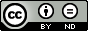 © State of Victoria (Department of Education and Training) 2014Copyright of this material is reserved to the Crown in the right of the State of Victoria. This work is licensed under a Creative Commons Attribution-NoDerivs 3.0 Australia licence here.You are free to use, copy and distribute to anyone in its original form as long as you attribute Department of Education and Training, as the author, and you license any derivative work you make available under the same licence.DisclaimerIn compiling the information contained in and accessed through this resource, the Department of Education and Training (DET) has used its best endeavours to ensure that the information is correct and current at the time of publication but takes no responsibility for any error, omission or defect therein.To the extent permitted by law DET, its employees, agents and consultants exclude all liability for any loss or damage (including indirect, special or consequential loss or damage) arising from the use of, or reliance on the information contained herein, whether caused or not by any negligent act or omission. If any law prohibits the exclusion of such liability, DET limits its liability to the extent permitted by law, for the resupply of the information.Third party sitesThis resource may contain links to third party websites and resources. DEECD is not responsible for the condition or content of these sites or resources as they are not under its control.Third party material linked from this resource is subject to the copyright conditions of the third party. Users will need to consult the copyright notice of the third party sites for conditions of usage.Modification historyTable of Contents1.  Copyright owner of the course	12.  Address	13.  Type of submission	14.  Copyright acknowledgement	15.  Licensing and franchise	16.  Course accrediting body	27.AVETMISS information	28.  Period of accreditation	2Section B: Course Information	31.  Nomenclature	31.1 Name of the qualification	31.2 Nominal duration of the course	32.  Vocational or educational outcomes Standard 1 AQTF Standards for Accredited Courses	32.1 Purpose of the course	33.  Development of the course	33.1  Industry /enterprise/ community needs	33.2  Review for re-accreditation	54.  Course outcomes  Standards 1, 2, 3 and 4 AQTF Standards for Accredited Courses	64.1  Qualification level	64.2  Employability skills	74.3  Recognition given to the course (if applicable)	94.4  Licensing/ regulatory requirements (if applicable)	95. Course rules 	 Standards 2, 6,7 and 9 AQTF Standards for Accredited	105.1  Course structure	105.2  Entry requirements	116.1  Assessment strategy	116.2  Assessor competencies	127.1  Delivery modes	137.2  Resources	138.  Pathways and articulation	149.  Ongoing monitoring and evaluation	14Section C: Units of competency	15Section A: Copyright and course classification information Section B: Course Information Section C: Units of competencyVersionDateDetails1.1June 2020Extended accreditation period to 30 June 20211.1May 2019Extended accreditation period to 30 June 20201.1Oct 2017Imported units updated to a later equivalent version, including core and elective units1June 2014Initial release1.  Copyright owner of the course Copyright of this document is held by the Department of Education and Training, Victoria © State of Victoria 2017.2.  AddressExecutive Director, Engagement Participation and InclusionHigher Education and Skills Department of Education and Training (DET)GPO Box 4367 Melbourne Victoria 3001Organisational contact:Manager Training ProductsHigher Education and Skills Telephone: (03) 7022 1619Email: course.enquiry@edumail.vic.gov.au Day to day contact:Primary Industries Curriculum Maintenance ManagerEmail: annewiltshire@melbournepolytechnic.edu.auTelephone: (03) 9269 10633.  Type of submissionThe course is submitted for reaccreditation.  It replaces and has equivalent outcomes to 21972VIC Diploma of Agronomy.4.  Copyright acknowledgementCopyright of this material is reserved to the Crown in the right of the State of Victoria. © State of Victoria (Department of Education and Training) 2017Copyright of the following units of competency from nationally endorsed training packages is administered by the Commonwealth of Australia.© Commonwealth of AustraliaAHC Agriculture, Horticulture and Conservation and Land Management Training PackageAHCBAC507 Develop production plans for cropsAHCBAC503 Manage integrated crop and pasture productionAHCBAC505 Plan and manage long-term weed, pest and/or disease control in cropsAHCBUS508 Prepare and monitor budgets and financial reportsAHCAGB501 Develop climatic risk management strategies AHCIRG504 Develop an irrigation and drainage management plan AHCWRK503 Prepare reports AHCWRK505 Manage trial and/or research materialAHCBAC504 Plan and manage stored grain programAHCBUS502 Market products and services5.  Licensing and franchiseThis work is licensed under a Creative Commons Attribution-NoDerivs 3.0 Australia licence (available here) You are free to use, copy and distribute to anyone in its original form as long as you attribute the, Department of Education and Training as the author, and you license any derivative work you make available under the same licence.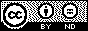 Request for other use should be addressed to :Executive Director, Engagement, Participation and Inclusion Higher Education and Skills Department of Education and Training (DET)GPO Box 4367 Melbourne Victoria 3001Email: course.enquiry@edumail.vic.gov.auCopies of this publication may be downloaded, free of charge, from the Department of Education website, available here.6.  Course accrediting body Victorian Registration and Qualifications Authority (VRQA)7.AVETMISS information AVETMISS classification codes8.  Period of accreditation 1 July 2014 to 30 June 20201.  Nomenclature Standard 1 AQTF Standards for Accredited CoursesStandard 1 AQTF Standards for Accredited CoursesStandard 1 AQTF Standards for Accredited Courses1.1 Name of the qualification22273VIC Diploma of Agronomy22273VIC Diploma of Agronomy22273VIC Diploma of Agronomy1.2 Nominal duration of the course 1040-1210 hours1040-1210 hours1040-1210 hours2.  Vocational or educational outcomes Standard 1 AQTF Standards for Accredited Courses 2.  Vocational or educational outcomes Standard 1 AQTF Standards for Accredited Courses 2.  Vocational or educational outcomes Standard 1 AQTF Standards for Accredited Courses 2.  Vocational or educational outcomes Standard 1 AQTF Standards for Accredited Courses 2.1 Purpose of the courseThis course provides training in the high-level practical skills needed to provide technical information and advice on plant nutrition and fertiliser application for grain, pasture and fodder crops, appropriate crop varieties, crop rotations, weed, pest and disease management and effective soil testing.This qualification is intended for individuals who require technical and applied skills and knowledge in agronomy in the areas of sales, advisory services, research or farming.  The qualification is appropriate for farmers wishing to develop their skills and knowledge and those seeking formal qualifications.  Graduates may find work as consultant agronomists, employment with agricultural merchandise companies and chemical, fertiliser and seed companies. The qualification could also be used by government bodies such as the Department of Environment and Primary Industries to train new graduates or technical assistants.Although not its primary purpose, the industry has noted that while degree graduates have valuable research and scientific skills, they often lack the technical and applied skills required for a career in agronomy.  This qualification may also be used to address the needs of this client group.This course provides training in the high-level practical skills needed to provide technical information and advice on plant nutrition and fertiliser application for grain, pasture and fodder crops, appropriate crop varieties, crop rotations, weed, pest and disease management and effective soil testing.This qualification is intended for individuals who require technical and applied skills and knowledge in agronomy in the areas of sales, advisory services, research or farming.  The qualification is appropriate for farmers wishing to develop their skills and knowledge and those seeking formal qualifications.  Graduates may find work as consultant agronomists, employment with agricultural merchandise companies and chemical, fertiliser and seed companies. The qualification could also be used by government bodies such as the Department of Environment and Primary Industries to train new graduates or technical assistants.Although not its primary purpose, the industry has noted that while degree graduates have valuable research and scientific skills, they often lack the technical and applied skills required for a career in agronomy.  This qualification may also be used to address the needs of this client group.This course provides training in the high-level practical skills needed to provide technical information and advice on plant nutrition and fertiliser application for grain, pasture and fodder crops, appropriate crop varieties, crop rotations, weed, pest and disease management and effective soil testing.This qualification is intended for individuals who require technical and applied skills and knowledge in agronomy in the areas of sales, advisory services, research or farming.  The qualification is appropriate for farmers wishing to develop their skills and knowledge and those seeking formal qualifications.  Graduates may find work as consultant agronomists, employment with agricultural merchandise companies and chemical, fertiliser and seed companies. The qualification could also be used by government bodies such as the Department of Environment and Primary Industries to train new graduates or technical assistants.Although not its primary purpose, the industry has noted that while degree graduates have valuable research and scientific skills, they often lack the technical and applied skills required for a career in agronomy.  This qualification may also be used to address the needs of this client group.3.  Development of the course Standards 1 and 2  AQTF Standards for Accredited CoursesStandards 1 and 2  AQTF Standards for Accredited CoursesStandards 1 and 2  AQTF Standards for Accredited Courses3.1  Industry /enterprise/ community needs The Australian Government’s white paper, Australia in the Asian Century (October 2012), reports that there are substantial opportunities for Australia’s agriculture and food sector emerging from Asia’s rise.  This could have a positive impact on Australia’s economic and social prosperity, particularly in supporting jobs and income in rural and regional communities.The white paper reports that population and income growth in Asia is driving increased demand for food—in quantity, quality and product integrity. The real value of global food demand is expected to rise by around 35 per cent by 2025 from 2007 levels, with most demand coming from Asia. Although Asia contains some of the world’s largest agricultural economies, the projected increase in consumption in the region will require greater food imports. Demand is likely to outpace food production over coming decades based on recent global agricultural productivity performance and emerging environmental constraints.Australia’s agriculture and food sector is well-placed to build on its strengths: proximity to markets in Asia, complementarity in production systems, a robust biosecurity system, a record of innovation and a reputation for producing high-quality and safe food products.  The AgriFood Industry Skills Council’s (AISC) 2013 Environmental Scan also cites that the new Asian urban middle class represents the greatest single factor shaping the future of Australian agriculture.The AISC’s Environmental Scan found that a significant gap exists between the current business and supply chain capability that industry will require if it is to compete effectively in the emerging Asian market. Traditional business models and the existing skills base will not be sufficiently agile or productive to compete in a dynamic, evolving environment.Around Australia, producers are rethinking business plans in response to a changing climate. 2013 has set a new record for the highest national average temperature with the Bureau of Meteorology adding new temperature bands to denote 50-54°C - once considered off the scale. Natural resource management skills – soil, water, biodiversity and biosecurity – are essential to the survival of agricultural businesses.The AISC identified the following major challenges and trends for industry:evolving job roles which require higher, often technology orientated skillsbuilding adaptive capacity of enterprises underpinned by new technologies and world class research and developmentbuilding environmentally sustainable production systems capable of delivering strong economic returns.The AISC reports a long standing national shortage of agronomists based on its consultation and review of multiple industry and government reports and inquiries (eg. Farm Institute, National Farmers’ Federation, Office of the Chief Scientist). The AISC reports a growing demand for higher education graduates to undertake Diploma or Advanced Diplomas of Agriculture in order to gain practical experience and for degree offerings to become far more integrated into real work.One of the major demands on the agronomy industry is to increase productivity while using fewer and, in future, scarcer resources. The ability to produce food is affected by global warming, competition from biofuel production and producing feed for animals. Ultimately this means that the need for an efficient, knowledgeable industry is vital. This course is providing training for agronomists who will have the high-level practical skills to provide technical information and advice on plant nutrition and fertiliser application for grain, pasture and fodder crops and on appropriate crop varieties, crop rotations, chemical selection and application, pest and disease identification and control and effective soil testing.Although the AHC10 Agriculture, Horticulture and Conservation and Land Management Training Package addresses many of the skills needed by modern agronomists, there are gaps such as developing fertiliser and plant nutrition programs, the ability to research and apply application technology, the application of plant biology to agronomic practice, the use of agricultural technology and the application of soil science for sustainable production.Enrolments in the superseded course averaged just over fifty (50) students per year and it is anticipated that enrolments will continue at this level.  The AISC reports chronic labour shortages in agriculture. The National Farmers’ Federation (NFF) suggests there are 50,000 unfilled jobs in the industry. Modest projections are that 15,000 additional employees across the industry will be needed per year for the next five years to replace workers who leave the industry. A proportion of these potential employees will need to be trained agronomists to assist enterprises to deal effectively with the challenges the industry confronts. Members of the steering committee were:Robert Sonogan	Agrivision ConsultantsKent Wooding		Agrivision ConsultantsCaroline Welsh	Birchip Cropping Group BoardJohn Stuchbery	JSA IndependentStephen Drum		Provider representative Longerenong CollegeNicola Cooley	Provider representative NMITMatthew Beddison	SMS Rural Horsham, former studentThe Project Manager was Kate Bryce, Primary Industries Curriculum Maintenance Manager, Northern Melbourne Institute of TAFE. The Australian Government’s white paper, Australia in the Asian Century (October 2012), reports that there are substantial opportunities for Australia’s agriculture and food sector emerging from Asia’s rise.  This could have a positive impact on Australia’s economic and social prosperity, particularly in supporting jobs and income in rural and regional communities.The white paper reports that population and income growth in Asia is driving increased demand for food—in quantity, quality and product integrity. The real value of global food demand is expected to rise by around 35 per cent by 2025 from 2007 levels, with most demand coming from Asia. Although Asia contains some of the world’s largest agricultural economies, the projected increase in consumption in the region will require greater food imports. Demand is likely to outpace food production over coming decades based on recent global agricultural productivity performance and emerging environmental constraints.Australia’s agriculture and food sector is well-placed to build on its strengths: proximity to markets in Asia, complementarity in production systems, a robust biosecurity system, a record of innovation and a reputation for producing high-quality and safe food products.  The AgriFood Industry Skills Council’s (AISC) 2013 Environmental Scan also cites that the new Asian urban middle class represents the greatest single factor shaping the future of Australian agriculture.The AISC’s Environmental Scan found that a significant gap exists between the current business and supply chain capability that industry will require if it is to compete effectively in the emerging Asian market. Traditional business models and the existing skills base will not be sufficiently agile or productive to compete in a dynamic, evolving environment.Around Australia, producers are rethinking business plans in response to a changing climate. 2013 has set a new record for the highest national average temperature with the Bureau of Meteorology adding new temperature bands to denote 50-54°C - once considered off the scale. Natural resource management skills – soil, water, biodiversity and biosecurity – are essential to the survival of agricultural businesses.The AISC identified the following major challenges and trends for industry:evolving job roles which require higher, often technology orientated skillsbuilding adaptive capacity of enterprises underpinned by new technologies and world class research and developmentbuilding environmentally sustainable production systems capable of delivering strong economic returns.The AISC reports a long standing national shortage of agronomists based on its consultation and review of multiple industry and government reports and inquiries (eg. Farm Institute, National Farmers’ Federation, Office of the Chief Scientist). The AISC reports a growing demand for higher education graduates to undertake Diploma or Advanced Diplomas of Agriculture in order to gain practical experience and for degree offerings to become far more integrated into real work.One of the major demands on the agronomy industry is to increase productivity while using fewer and, in future, scarcer resources. The ability to produce food is affected by global warming, competition from biofuel production and producing feed for animals. Ultimately this means that the need for an efficient, knowledgeable industry is vital. This course is providing training for agronomists who will have the high-level practical skills to provide technical information and advice on plant nutrition and fertiliser application for grain, pasture and fodder crops and on appropriate crop varieties, crop rotations, chemical selection and application, pest and disease identification and control and effective soil testing.Although the AHC10 Agriculture, Horticulture and Conservation and Land Management Training Package addresses many of the skills needed by modern agronomists, there are gaps such as developing fertiliser and plant nutrition programs, the ability to research and apply application technology, the application of plant biology to agronomic practice, the use of agricultural technology and the application of soil science for sustainable production.Enrolments in the superseded course averaged just over fifty (50) students per year and it is anticipated that enrolments will continue at this level.  The AISC reports chronic labour shortages in agriculture. The National Farmers’ Federation (NFF) suggests there are 50,000 unfilled jobs in the industry. Modest projections are that 15,000 additional employees across the industry will be needed per year for the next five years to replace workers who leave the industry. A proportion of these potential employees will need to be trained agronomists to assist enterprises to deal effectively with the challenges the industry confronts. Members of the steering committee were:Robert Sonogan	Agrivision ConsultantsKent Wooding		Agrivision ConsultantsCaroline Welsh	Birchip Cropping Group BoardJohn Stuchbery	JSA IndependentStephen Drum		Provider representative Longerenong CollegeNicola Cooley	Provider representative NMITMatthew Beddison	SMS Rural Horsham, former studentThe Project Manager was Kate Bryce, Primary Industries Curriculum Maintenance Manager, Northern Melbourne Institute of TAFE. The Australian Government’s white paper, Australia in the Asian Century (October 2012), reports that there are substantial opportunities for Australia’s agriculture and food sector emerging from Asia’s rise.  This could have a positive impact on Australia’s economic and social prosperity, particularly in supporting jobs and income in rural and regional communities.The white paper reports that population and income growth in Asia is driving increased demand for food—in quantity, quality and product integrity. The real value of global food demand is expected to rise by around 35 per cent by 2025 from 2007 levels, with most demand coming from Asia. Although Asia contains some of the world’s largest agricultural economies, the projected increase in consumption in the region will require greater food imports. Demand is likely to outpace food production over coming decades based on recent global agricultural productivity performance and emerging environmental constraints.Australia’s agriculture and food sector is well-placed to build on its strengths: proximity to markets in Asia, complementarity in production systems, a robust biosecurity system, a record of innovation and a reputation for producing high-quality and safe food products.  The AgriFood Industry Skills Council’s (AISC) 2013 Environmental Scan also cites that the new Asian urban middle class represents the greatest single factor shaping the future of Australian agriculture.The AISC’s Environmental Scan found that a significant gap exists between the current business and supply chain capability that industry will require if it is to compete effectively in the emerging Asian market. Traditional business models and the existing skills base will not be sufficiently agile or productive to compete in a dynamic, evolving environment.Around Australia, producers are rethinking business plans in response to a changing climate. 2013 has set a new record for the highest national average temperature with the Bureau of Meteorology adding new temperature bands to denote 50-54°C - once considered off the scale. Natural resource management skills – soil, water, biodiversity and biosecurity – are essential to the survival of agricultural businesses.The AISC identified the following major challenges and trends for industry:evolving job roles which require higher, often technology orientated skillsbuilding adaptive capacity of enterprises underpinned by new technologies and world class research and developmentbuilding environmentally sustainable production systems capable of delivering strong economic returns.The AISC reports a long standing national shortage of agronomists based on its consultation and review of multiple industry and government reports and inquiries (eg. Farm Institute, National Farmers’ Federation, Office of the Chief Scientist). The AISC reports a growing demand for higher education graduates to undertake Diploma or Advanced Diplomas of Agriculture in order to gain practical experience and for degree offerings to become far more integrated into real work.One of the major demands on the agronomy industry is to increase productivity while using fewer and, in future, scarcer resources. The ability to produce food is affected by global warming, competition from biofuel production and producing feed for animals. Ultimately this means that the need for an efficient, knowledgeable industry is vital. This course is providing training for agronomists who will have the high-level practical skills to provide technical information and advice on plant nutrition and fertiliser application for grain, pasture and fodder crops and on appropriate crop varieties, crop rotations, chemical selection and application, pest and disease identification and control and effective soil testing.Although the AHC10 Agriculture, Horticulture and Conservation and Land Management Training Package addresses many of the skills needed by modern agronomists, there are gaps such as developing fertiliser and plant nutrition programs, the ability to research and apply application technology, the application of plant biology to agronomic practice, the use of agricultural technology and the application of soil science for sustainable production.Enrolments in the superseded course averaged just over fifty (50) students per year and it is anticipated that enrolments will continue at this level.  The AISC reports chronic labour shortages in agriculture. The National Farmers’ Federation (NFF) suggests there are 50,000 unfilled jobs in the industry. Modest projections are that 15,000 additional employees across the industry will be needed per year for the next five years to replace workers who leave the industry. A proportion of these potential employees will need to be trained agronomists to assist enterprises to deal effectively with the challenges the industry confronts. Members of the steering committee were:Robert Sonogan	Agrivision ConsultantsKent Wooding		Agrivision ConsultantsCaroline Welsh	Birchip Cropping Group BoardJohn Stuchbery	JSA IndependentStephen Drum		Provider representative Longerenong CollegeNicola Cooley	Provider representative NMITMatthew Beddison	SMS Rural Horsham, former studentThe Project Manager was Kate Bryce, Primary Industries Curriculum Maintenance Manager, Northern Melbourne Institute of TAFE. 3.2  Review for re-accreditationStandards 1 and 2 for Accredited Courses 22273VIC Diploma of Agronomy is equivalent to and replaces 21972VIC Diploma of Agronomy.As part of the ongoing course maintenance process, superseded units from the Amenity Horticulture RTF03 and Rural Production RTC03 Training Packages have been replaced by equivalent units from AHC10 Agriculture/Horticulture/ Conservation and Land Management Training Package.As part of the review for reaccreditation a skills profile was approved by the steering committee, in order to review and validate the core skills required for employment in the industry.  Surveys were distributed to industry representatives and the results of the skills profile provided the steering committee direction in terms of which competencies should be included in the core.No further enrolments should be made into 21972VIC Diploma of Agronomy from 1 July 2014.Transition arrangementsRefer to the following table for the mapping of units in the superseded 21972VIC Diploma of Agronomy against units in the current course.Standards 1 and 2 for Accredited Courses 22273VIC Diploma of Agronomy is equivalent to and replaces 21972VIC Diploma of Agronomy.As part of the ongoing course maintenance process, superseded units from the Amenity Horticulture RTF03 and Rural Production RTC03 Training Packages have been replaced by equivalent units from AHC10 Agriculture/Horticulture/ Conservation and Land Management Training Package.As part of the review for reaccreditation a skills profile was approved by the steering committee, in order to review and validate the core skills required for employment in the industry.  Surveys were distributed to industry representatives and the results of the skills profile provided the steering committee direction in terms of which competencies should be included in the core.No further enrolments should be made into 21972VIC Diploma of Agronomy from 1 July 2014.Transition arrangementsRefer to the following table for the mapping of units in the superseded 21972VIC Diploma of Agronomy against units in the current course.Standards 1 and 2 for Accredited Courses 22273VIC Diploma of Agronomy is equivalent to and replaces 21972VIC Diploma of Agronomy.As part of the ongoing course maintenance process, superseded units from the Amenity Horticulture RTF03 and Rural Production RTC03 Training Packages have been replaced by equivalent units from AHC10 Agriculture/Horticulture/ Conservation and Land Management Training Package.As part of the review for reaccreditation a skills profile was approved by the steering committee, in order to review and validate the core skills required for employment in the industry.  Surveys were distributed to industry representatives and the results of the skills profile provided the steering committee direction in terms of which competencies should be included in the core.No further enrolments should be made into 21972VIC Diploma of Agronomy from 1 July 2014.Transition arrangementsRefer to the following table for the mapping of units in the superseded 21972VIC Diploma of Agronomy against units in the current course.Units in superseded coursesUnits in superseded coursesUnits in current coursesRelationshipAHCBAC507A Develop production plans for cropsAHCBAC507A Develop production plans for cropsAHCBAC507 Develop production plans for cropsEquivalentAHCBAC503A Manage integrated crop and pasture productionAHCBAC503A Manage integrated crop and pasture productionAHCBAC503 Manage integrated crop and pasture productionEquivalentAHCBAC505A Plan and manage long-term weed, pest and/or disease control in cropsAHCBAC505A Plan and manage long-term weed, pest and/or disease control in cropsAHCBAC505 Plan and manage long-term weed, pest and/or disease control in cropsEquivalentAHCBUS508A Prepare and monitor budgets and financial reportsAHCBUS508A Prepare and monitor budgets and financial reportsAHCBUS508 Prepare and monitor budgets and financial reportsEquivalentAHCAGB501A Develop climatic risk management strategiesAHCAGB501A Develop climatic risk management strategiesAHCAGB501 Develop climatic risk management strategiesEquivalentAHCIRG504A Develop an irrigation and drainage management planAHCIRG504A Develop an irrigation and drainage management planAHCIRG504 Develop an irrigation and drainage management planEquivalentAHCWRK503A Prepare reportsAHCWRK503A Prepare reportsAHCWRK503 Prepare reportsEquivalentAHCWRK505A Manage trial and/or research materialAHCWRK505A Manage trial and/or research materialAHCWRK505 Manage trial and/or research materialEquivalentAHCBAC504A Plan and manage stored grain programAHCBAC504A Plan and manage stored grain programAHCBAC504 Plan and manage stored grain programEquivalentVBP148 Manage soils to enhance sustainabilityVBP148 Manage soils to enhance sustainabilityVU21626 Manage soils to enhance sustainabilityEquivalentVBP153 Select and implement a Geographic Information System (GIS) for sustainable agricultural systemsVBP153 Select and implement a Geographic Information System (GIS) for sustainable agricultural systemsVU21629 Select and use agricultural technologyNot equivalentVPAU464 Design and manage a crop and pasture nutrition programVPAU464 Design and manage a crop and pasture nutrition programVU21627 Design and manage a crop and pasture nutrition programEquivalentVPAU465 Manage application technologyVPAU465 Manage application technologyVU21628 Manage application technologyEquivalentVPAU807 Apply plant biology to agronomic practiceVPAU807 Apply plant biology to agronomic practiceVU21630 Apply plant biology to agronomic practiceEquivalentAHCBUS502 Market products and servicesNew unit4.  Course outcomes  Standards 1, 2, 3 and 4 AQTF Standards for Accredited Courses4.  Course outcomes  Standards 1, 2, 3 and 4 AQTF Standards for Accredited Courses4.  Course outcomes  Standards 1, 2, 3 and 4 AQTF Standards for Accredited Courses4.  Course outcomes  Standards 1, 2, 3 and 4 AQTF Standards for Accredited Courses4.1  Qualification levelThis course is consistent with the AQF level 5 as defined in the Australian Qualifications Framework.  The Diploma qualifies individuals who apply integrated technical and theoretical concepts in a broad range of contexts to undertake advanced skilled or paraprofessional work and as a pathway for further learning.KnowledgeGraduates of a Diploma will have technical and theoretical knowledge and concepts, with depth in some areas within a field of work and learning as in a detailed understanding of plant morphology and physiology relevant to crop and pasture production.SkillsGraduates of a Diploma will have:cognitive and communication skills to identify, analyse, synthesise and act on information from a range of sources as in the implementation and adoption of new technology for remote testing and analysis of pest infestationcognitive, technical and communication skills to analyse, plan,  design and evaluate approaches to unpredictable problems and/or management requirements as in developing, communicating and evaluating a soil health and nutrition program relevant to local conditions and production goals and constraintsspecialist technical and creative skills to express ideas and perspectives as in preparing written plans and procedures for implementation in consultation with land managers that are consistent with production goalscommunication skills to transfer knowledge and specialised skills to others and demonstrate understanding of knowledge as in communicating and negotiating orally and in writing with staff, managers, contractors, consultants and customers in the development of management plansApplication of knowledge and skillsGraduates of a Diploma will demonstrate the application of knowledge and skills:with depth in some areas of specialisation, in known or changing contexts as in calculating cost and spatial and logistical requirements of components of a plant nutrition program using production data, weather forecasts and geographical information system datato transfer and apply theoretical concepts and/or technical and/or creative skills in a range of situations as in conducting literature and consultative research in the application of new and emerging technology relevant to production, and collating and analysing findings to support decision making in the selection of appropriate and cost effective technologywith personal responsibility and autonomy in performing complex technical operations with responsibility for own outputs in relation to broad parameters for quantity and quality as in interpreting, analysing and extracting information from a range of sources and adjusting production plans in order to enhance both profitability and sustainabilitywith initiative and judgement to organise the work of self and others and plan, coordinate and evaluate the work of teams within broad but generally well defined parameters as in communicating instructions about plans for managing crop production and the scheduling of operations.Volume of learningThe volume of learning for this qualification is typically between 1 and 2 years and incorporates structured training delivery and unstructured learning activities such as:research and  evaluate of new technology and its application to production agriculturepractice the use of plant keys and other references to the identification of plants used in agronomy This course is consistent with the AQF level 5 as defined in the Australian Qualifications Framework.  The Diploma qualifies individuals who apply integrated technical and theoretical concepts in a broad range of contexts to undertake advanced skilled or paraprofessional work and as a pathway for further learning.KnowledgeGraduates of a Diploma will have technical and theoretical knowledge and concepts, with depth in some areas within a field of work and learning as in a detailed understanding of plant morphology and physiology relevant to crop and pasture production.SkillsGraduates of a Diploma will have:cognitive and communication skills to identify, analyse, synthesise and act on information from a range of sources as in the implementation and adoption of new technology for remote testing and analysis of pest infestationcognitive, technical and communication skills to analyse, plan,  design and evaluate approaches to unpredictable problems and/or management requirements as in developing, communicating and evaluating a soil health and nutrition program relevant to local conditions and production goals and constraintsspecialist technical and creative skills to express ideas and perspectives as in preparing written plans and procedures for implementation in consultation with land managers that are consistent with production goalscommunication skills to transfer knowledge and specialised skills to others and demonstrate understanding of knowledge as in communicating and negotiating orally and in writing with staff, managers, contractors, consultants and customers in the development of management plansApplication of knowledge and skillsGraduates of a Diploma will demonstrate the application of knowledge and skills:with depth in some areas of specialisation, in known or changing contexts as in calculating cost and spatial and logistical requirements of components of a plant nutrition program using production data, weather forecasts and geographical information system datato transfer and apply theoretical concepts and/or technical and/or creative skills in a range of situations as in conducting literature and consultative research in the application of new and emerging technology relevant to production, and collating and analysing findings to support decision making in the selection of appropriate and cost effective technologywith personal responsibility and autonomy in performing complex technical operations with responsibility for own outputs in relation to broad parameters for quantity and quality as in interpreting, analysing and extracting information from a range of sources and adjusting production plans in order to enhance both profitability and sustainabilitywith initiative and judgement to organise the work of self and others and plan, coordinate and evaluate the work of teams within broad but generally well defined parameters as in communicating instructions about plans for managing crop production and the scheduling of operations.Volume of learningThe volume of learning for this qualification is typically between 1 and 2 years and incorporates structured training delivery and unstructured learning activities such as:research and  evaluate of new technology and its application to production agriculturepractice the use of plant keys and other references to the identification of plants used in agronomy This course is consistent with the AQF level 5 as defined in the Australian Qualifications Framework.  The Diploma qualifies individuals who apply integrated technical and theoretical concepts in a broad range of contexts to undertake advanced skilled or paraprofessional work and as a pathway for further learning.KnowledgeGraduates of a Diploma will have technical and theoretical knowledge and concepts, with depth in some areas within a field of work and learning as in a detailed understanding of plant morphology and physiology relevant to crop and pasture production.SkillsGraduates of a Diploma will have:cognitive and communication skills to identify, analyse, synthesise and act on information from a range of sources as in the implementation and adoption of new technology for remote testing and analysis of pest infestationcognitive, technical and communication skills to analyse, plan,  design and evaluate approaches to unpredictable problems and/or management requirements as in developing, communicating and evaluating a soil health and nutrition program relevant to local conditions and production goals and constraintsspecialist technical and creative skills to express ideas and perspectives as in preparing written plans and procedures for implementation in consultation with land managers that are consistent with production goalscommunication skills to transfer knowledge and specialised skills to others and demonstrate understanding of knowledge as in communicating and negotiating orally and in writing with staff, managers, contractors, consultants and customers in the development of management plansApplication of knowledge and skillsGraduates of a Diploma will demonstrate the application of knowledge and skills:with depth in some areas of specialisation, in known or changing contexts as in calculating cost and spatial and logistical requirements of components of a plant nutrition program using production data, weather forecasts and geographical information system datato transfer and apply theoretical concepts and/or technical and/or creative skills in a range of situations as in conducting literature and consultative research in the application of new and emerging technology relevant to production, and collating and analysing findings to support decision making in the selection of appropriate and cost effective technologywith personal responsibility and autonomy in performing complex technical operations with responsibility for own outputs in relation to broad parameters for quantity and quality as in interpreting, analysing and extracting information from a range of sources and adjusting production plans in order to enhance both profitability and sustainabilitywith initiative and judgement to organise the work of self and others and plan, coordinate and evaluate the work of teams within broad but generally well defined parameters as in communicating instructions about plans for managing crop production and the scheduling of operations.Volume of learningThe volume of learning for this qualification is typically between 1 and 2 years and incorporates structured training delivery and unstructured learning activities such as:research and  evaluate of new technology and its application to production agriculturepractice the use of plant keys and other references to the identification of plants used in agronomy 4.2  Employability skills  Standard 4 for Accredited CoursesDiploma of AgronomyCommunicationlistening to and understanding client’s needsspeaking clearly and directly to colleagues and clientsreading and interpreting workplace related documentationwriting to meet the needs of the audienceinterpreting the needs of internal/external clientsestablishing and using agronomy networkssharing technical information and data with internal and external clientsTeamworkworking with different individuals and groupsapplying knowledge of own role as a part of a teamapplying teamwork skills to a range of situationsidentifying and using the strengths of other team memberscoaching, mentoring and giving feedbackProblem solvingsolving problems in teamsdeveloping practical solutions to deal with plant pests and diseasesusing mathematics including budgeting and financial management to solve problemsdeveloping practical and creative solutions to workplace problemsapplying a range of strategies in workplace problem solvinglistening to and resolving concerns in relation to workplace issuesInitiative and enterpriseadapting to new situations as a result to changes in climatedeveloping a strategic long-term vision  translating ideas into action  generating a range of options for responding to workplace issuesdeveloping innovative solutionsevaluating new technology and its application to agricultural productionPlanning and organisationmanaging time and priorities – eg. setting timelines, coordinating tasks for self and others  taking initiative and making decisions within workplace roleadapting resource allocations to cope with contingencies  establishing clear project goals and deliverables  predicting - weighing up risk, evaluating alternatives, applying evaluation criteria  collecting, analysing, and organising informationSelf-managementhaving knowledge and confidence in own ideas and vision  articulating own ideas and vision  taking responsibility for own work performanceevaluating and reflecting on own work performanceLearningmanaging own learning contributing to the learning community at the workplaceusing a range of mediums to learn - mentoring, peer support, networking, IT, coursesapplying learning to technical issues (e.g. products) and people issues (e.g. interpersonal)being willing to learn in any setting, on and off the jobbeing open to new ideas and techniquesbeing prepared to invest time and effort in learning new skillsTechnologyapplying IT as a management tool  using IT to organise and communicate data  learning new IT skills  applying occupational health and safety knowledge to the use of technologyStandard 4 for Accredited CoursesDiploma of AgronomyCommunicationlistening to and understanding client’s needsspeaking clearly and directly to colleagues and clientsreading and interpreting workplace related documentationwriting to meet the needs of the audienceinterpreting the needs of internal/external clientsestablishing and using agronomy networkssharing technical information and data with internal and external clientsTeamworkworking with different individuals and groupsapplying knowledge of own role as a part of a teamapplying teamwork skills to a range of situationsidentifying and using the strengths of other team memberscoaching, mentoring and giving feedbackProblem solvingsolving problems in teamsdeveloping practical solutions to deal with plant pests and diseasesusing mathematics including budgeting and financial management to solve problemsdeveloping practical and creative solutions to workplace problemsapplying a range of strategies in workplace problem solvinglistening to and resolving concerns in relation to workplace issuesInitiative and enterpriseadapting to new situations as a result to changes in climatedeveloping a strategic long-term vision  translating ideas into action  generating a range of options for responding to workplace issuesdeveloping innovative solutionsevaluating new technology and its application to agricultural productionPlanning and organisationmanaging time and priorities – eg. setting timelines, coordinating tasks for self and others  taking initiative and making decisions within workplace roleadapting resource allocations to cope with contingencies  establishing clear project goals and deliverables  predicting - weighing up risk, evaluating alternatives, applying evaluation criteria  collecting, analysing, and organising informationSelf-managementhaving knowledge and confidence in own ideas and vision  articulating own ideas and vision  taking responsibility for own work performanceevaluating and reflecting on own work performanceLearningmanaging own learning contributing to the learning community at the workplaceusing a range of mediums to learn - mentoring, peer support, networking, IT, coursesapplying learning to technical issues (e.g. products) and people issues (e.g. interpersonal)being willing to learn in any setting, on and off the jobbeing open to new ideas and techniquesbeing prepared to invest time and effort in learning new skillsTechnologyapplying IT as a management tool  using IT to organise and communicate data  learning new IT skills  applying occupational health and safety knowledge to the use of technologyStandard 4 for Accredited CoursesDiploma of AgronomyCommunicationlistening to and understanding client’s needsspeaking clearly and directly to colleagues and clientsreading and interpreting workplace related documentationwriting to meet the needs of the audienceinterpreting the needs of internal/external clientsestablishing and using agronomy networkssharing technical information and data with internal and external clientsTeamworkworking with different individuals and groupsapplying knowledge of own role as a part of a teamapplying teamwork skills to a range of situationsidentifying and using the strengths of other team memberscoaching, mentoring and giving feedbackProblem solvingsolving problems in teamsdeveloping practical solutions to deal with plant pests and diseasesusing mathematics including budgeting and financial management to solve problemsdeveloping practical and creative solutions to workplace problemsapplying a range of strategies in workplace problem solvinglistening to and resolving concerns in relation to workplace issuesInitiative and enterpriseadapting to new situations as a result to changes in climatedeveloping a strategic long-term vision  translating ideas into action  generating a range of options for responding to workplace issuesdeveloping innovative solutionsevaluating new technology and its application to agricultural productionPlanning and organisationmanaging time and priorities – eg. setting timelines, coordinating tasks for self and others  taking initiative and making decisions within workplace roleadapting resource allocations to cope with contingencies  establishing clear project goals and deliverables  predicting - weighing up risk, evaluating alternatives, applying evaluation criteria  collecting, analysing, and organising informationSelf-managementhaving knowledge and confidence in own ideas and vision  articulating own ideas and vision  taking responsibility for own work performanceevaluating and reflecting on own work performanceLearningmanaging own learning contributing to the learning community at the workplaceusing a range of mediums to learn - mentoring, peer support, networking, IT, coursesapplying learning to technical issues (e.g. products) and people issues (e.g. interpersonal)being willing to learn in any setting, on and off the jobbeing open to new ideas and techniquesbeing prepared to invest time and effort in learning new skillsTechnologyapplying IT as a management tool  using IT to organise and communicate data  learning new IT skills  applying occupational health and safety knowledge to the use of technology4.3  Recognition given to the course (if applicable) Standard 5 for Accredited CoursesNot applicableStandard 5 for Accredited CoursesNot applicableStandard 5 for Accredited CoursesNot applicable4.4  Licensing/ regulatory requirements (if applicable) Standard 5 for Accredited Courses At the time of accreditation no licensing or regulatory requirements apply.Standard 5 for Accredited Courses At the time of accreditation no licensing or regulatory requirements apply.Standard 5 for Accredited Courses At the time of accreditation no licensing or regulatory requirements apply.5. Course rules 		Standards 2, 6,7 and 9 AQTF Standards for Accredited 5.1  Course structureTo be eligible for the award of 22273VIC Diploma of Agronomy, learners must successfully complete a total of 10 units comprising:5 core units5 elective unitsElective units may be selected from this or any other accredited course or training package from units first packaged at an AQF level 4 or 5 in the source curriculum or training package and should not duplicate the outcomes of the core units. Electives selected must be consistent with the vocational outcomes of this qualification.Learners who do not successfully complete all the required units for the qualification will be issued with a Statement of Attainment for completed units. Unit of competency codeField of Education code (6-digit)Unit of competency titlePre-requisiteNominal hoursCore unitsCore unitsAHCBAC507Develop production plans for cropsnil140ORAHCBAC503Manage integrated crop and pasture productionnil120Plus the following four unitsVU21626010709Manage soils to enhance sustainabilitynil100VU21627010709Design and manage a crop and pasture nutrition programnil100AHCBAC505Plan and manage long-term weed, pest and/or disease control in cropsnil130AHCBUS508Prepare and monitor budgets and financial reportsnil140Sub-totalSub-totalSub-total590-610Elective units - Select five elective units. Elective units may be selected from the list below or any other accredited course or training package from units first packaged at an AQF level 4 or 5 in the source curriculum or training package and should not duplicate the outcomes of the core units. Electives selected must be consistent with the vocational outcomes of this qualification.Elective units - Select five elective units. Elective units may be selected from the list below or any other accredited course or training package from units first packaged at an AQF level 4 or 5 in the source curriculum or training package and should not duplicate the outcomes of the core units. Electives selected must be consistent with the vocational outcomes of this qualification.Elective units - Select five elective units. Elective units may be selected from the list below or any other accredited course or training package from units first packaged at an AQF level 4 or 5 in the source curriculum or training package and should not duplicate the outcomes of the core units. Electives selected must be consistent with the vocational outcomes of this qualification.VU21628059901Manage application technologynil100VU21629050101Select and use agricultural technologynil100AHCAGB501Develop climatic risk management strategiesnil120AHCWRK503Prepare reportsnil60AHCWRK505Manage trial and/or research materialnil140AHCBAC504Plan and manage a stored grain programnil100AHCIRG504Develop an irrigation and drainage management plannil120VU21630050301Apply plant biology to agronomic practicesnil90AHCBUS502Market products and servicesnil120Nominal durationNominal durationNominal duration1040-12101040-12105.2  Entry requirements Standard 9 for Accredited Courses There are no entry requirements for the 22273VIC Diploma of Agronomy although participants would be best equipped to achieve the course outcomes if they have minimum language, literacy and numeracy skills that are equivalent to Level 4 of the Australian Core Skills Framework (ACSF). More information is available here. Learners with language, literacy and numeracy skills at lower levels than those suggested will require additional support to successfully undertake the qualification.6.  Assessment 	Standards 10 and 12 AQTF Standards for Accredited Courses6.  Assessment 	Standards 10 and 12 AQTF Standards for Accredited Courses6.1  Assessment strategy Standard 10  for Accredited Courses All assessment will be consistent with: Standard 1.2 of the Australian Quality Training Framework Essential Conditions and Standards for Continuing (or Initial) Registration More information is available here. Assessment methods should be flexible, valid, reliable and fair. Consistent with Standard 1, Element 5 of the Australian Quality Training Framework Essential Conditions and Standards for Continuing (or Initial) Registration, RTOs must ensure that Recognition of Prior Learning (RPL) is offered to all applicants in determining competency for Credit. Assessment of units requires evidence of satisfactory performance being sought for each element and its performance criteria and the required skills and knowledge through a variety of tasks depending on the criteria specified.  The following principles should be used as a guide to the assessment approach:assessment tasks/activities should be grounded in a relevant context and not be culturally biasedstudents should be assessed across a wide range of tasks integrated into practice, in order to increase reliability and validity of assessment. One-off assessment tasks do not provide a reliable and valid measure of competenceinstructions for assessment tasks should be clear, explicit and ordered. Students must know what is expected and the criteria by which they will be judgedtime allowed to complete a task should be reasonable and specified, and should allow for preparation and re-drafting as appropriate to the taskassessment should be validated. Moderation is likely to be a critical tool in validation. A range of validation strategies should be used, for example, mentoring, client satisfaction surveys, peer review and co-assessmentsappropriate reference materials should be available to students during assessment, e.g. personal word lists, dictionaries, thesaurus, calculators.Assessment tools must meet the rules of evidence. To meet the rules, evidence must be:valid, for example, address the elements and performance criteria, reflect the skills and knowledge described in the unit of competency, show application in the context described in the Range Statementcurrent, for example, demonstrate the candidate's current skills and knowledgesufficient, for example, demonstrate competence over a period of time, demonstrate repeatable competence, not inflate the language, literacy and numeracy requirements beyond those required in performing the task and authentic, for example: be the work of the learner, be corroborated / verified.A variety of assessment methods and evidence gathering techniques may be used with the overriding consideration being that the combined assessment must stress demonstrable performance by the studentThe Critical Aspects of Evidence section of each unit provides essential guidance on acceptable evidence.The evidence collected must relate to a number of performances assessed at different points in time, and, in a learning and assessment pathway, these must be separated by further learning and practice.Evidence requirements are specified in units in each qualification. Where appropriate, training providers are encouraged to take a holistic approach to assessment, by assessing more than one element concurrently, or combining the final assessment for more than one unit.The identification of plants to species level assessed in VU21630 Apply plant biology to agronomic practice must include plants grown in situ.When assessing units of competency from Training Packages, the evidence gathering and assessment must be carried out in accordance with the relevant Training Package guidelines. 6.2  Assessor competencies Standard 12 for Accredited Courses The Australian Quality Training Framework Essential Conditions and Standards for Continuing (or Initial) Registration, Standard 1.4 states the requirements for the competence of persons assessing the course. More information is available here. Assessors of the imported units of competency must meet the guidelines of the relevant Training Package and/or accredited course documentation. The Standards require that assessors:have the training and assessment competencies as determined by the National Skills Standards Council (NSSC) or its successor, andhave the relevant vocational competencies at least to the level being delivered or assessed, andcan demonstrate current industry skills directly relevant to the training/assessment being undertaken andcontinue to develop their VET knowledge and skills as well as their industry currency and trainer/assessor competence.Assessors should also have appropriate interpersonal and communication skills.Alternatively, a panel, team or partnership approach involving assessors and technical experts whereby the assessment is conducted by a team/panel/partnership in which at least one assessor has the competencies determined by the NSSC (or its successor) and the other assessor(s) have the relevant competencies, at least to the level being assessed.7.  Delivery   Standards 11 and 12 AQTF Standards for Accredited Courses7.  Delivery   Standards 11 and 12 AQTF Standards for Accredited Courses7.1  Delivery modes Standard 11 for Accredited CoursesDelivery of units of competency from the relevant Training Packages must be consistent with the guidelines of the relevant Training Package. All units of competency in the courses may be delivered in a variety of modes: classroom delivery, workplace projects, practical work, self-paced learning and case studies.Delivery options, including grouping of learners and learning activities, should recognise the varying learning needs, educational backgrounds, preferred learning styles and constraints of the individual learner and the specific requirements of each unit.Some areas of content may be common to more than one unit and therefore integration may be appropriate.  Delivery strategies should actively involve the learner and learning should be experiential, relevant and age appropriate.This course is available for full or part-time study.  Providers should be flexible in the way the training is delivered to ensure they meet the needs of the client group.7.2  Resources Standard 12 for Accredited CoursesResources include teachers/trainers who meet the Australian Quality Training Framework Essential Conditions and Standards for Continuing (or Initial) Registration Standard 1.4. More information is available here. Participants must have access to:an appropriate agronomy workplace or an environment that reproduces normal work conditions of an operational farm or commercial agricultural industry environmentequipment, machinery and technology normally used in the agronomy workplacedocumentation normally used in the agronomy workplacepersonal protective clothing and equipment.Access is required to a classroom, library, computer and appropriate technology.8.  Pathways and articulation Standard 8 for accredited coursesImported units of competency give individuals automatic recognition for those units within a range of training packages.  Individuals will receive credit for units in qualifications within the following Training Packages:•	AHC Agriculture, Horticulture and Conservation and Land Management Training PackageThe course may enable individuals to enter further education with an agricultural focus.  Examples of further training include:AHC60316 Advanced Diploma of Agribusiness ManagementAHC60415 Advanced Diploma of Conservation and Land ManagementThere are no formalised articulated arrangements with Higher Educations Providers at time of publication.Bachelor of Agricultural ScienceBachelor of Environmental ManagementBachelor of Environmental Management and EcologyBachelor of Conservation Biology and EcologyBachelor of Ecology and Sustainability9.  Ongoing monitoring and evaluation Standard 13 for accredited courses Ongoing monitoring and evaluation of the course is the responsibility of the Primary Industries Curriculum Maintenance Manager (PICMM). PICMM will ensure that the content remains relevant and that teaching strategies are appropriate to the content.A formal review will take place once during the period of accreditation and will be informed by feedback from users of the curriculum and will consider at a minimum: • any changes required to meet emerging or developing needs • changes to any units of competency from nationally endorsed training packages or accredited curricula. Any significant changes to the courses will be notified to the VRQA.Core unitsAHCBAC507 Develop production plans for cropsAHCBAC503 Manage integrated crop and pasture productionAHCBAC505 Plan and manage long-term weed, pest and/or disease control in cropsAHCBUS508 Prepare and monitor budgets and financial reportsVU21627 Design and manage a crop and pasture nutrition programVU21626 Manage soils to enhance sustainabilityElective UnitsAHCAGB501 Develop climatic risk management strategiesAHCIRG504 Develop an irrigation and drainage management planAHCWRK503 Prepare reportsAHCWRK505 Manage trial and/or research materialAHCBAC504 Plan and manage stored grain programAHCBUS502 Market products and servicesVU21629 Select and use agricultural technologyVU21628 Manage application technologyVU21630 Apply plant biology to agronomic practiceVU21627VU21627Design and manage a crop and pasture nutrition programDesign and manage a crop and pasture nutrition programDesign and manage a crop and pasture nutrition programDesign and manage a crop and pasture nutrition programUnit DescriptorUnit DescriptorThis unit of competency specifies the outcomes required to assess soil and design a soil health and plant nutrition program in the agricultural industry. Program design requires consideration of site factors, plant species requirements, soil and plant tissue analysis, use of soil ameliorants and nutrient application strategies as well as the monitoring of occupational health and safety (OHS/WHS) hazards and environmental impacts.The unit involves the application of a broad knowledge base to identify and apply solutions to a range of problems. It involves the application of knowledge including plant morphology and physiology, plant nutrition requirements, fertilisers, soil and water.No licensing, legislative, regulatory or certification requirements apply to this unit at the time of publication.This unit of competency specifies the outcomes required to assess soil and design a soil health and plant nutrition program in the agricultural industry. Program design requires consideration of site factors, plant species requirements, soil and plant tissue analysis, use of soil ameliorants and nutrient application strategies as well as the monitoring of occupational health and safety (OHS/WHS) hazards and environmental impacts.The unit involves the application of a broad knowledge base to identify and apply solutions to a range of problems. It involves the application of knowledge including plant morphology and physiology, plant nutrition requirements, fertilisers, soil and water.No licensing, legislative, regulatory or certification requirements apply to this unit at the time of publication.This unit of competency specifies the outcomes required to assess soil and design a soil health and plant nutrition program in the agricultural industry. Program design requires consideration of site factors, plant species requirements, soil and plant tissue analysis, use of soil ameliorants and nutrient application strategies as well as the monitoring of occupational health and safety (OHS/WHS) hazards and environmental impacts.The unit involves the application of a broad knowledge base to identify and apply solutions to a range of problems. It involves the application of knowledge including plant morphology and physiology, plant nutrition requirements, fertilisers, soil and water.No licensing, legislative, regulatory or certification requirements apply to this unit at the time of publication.This unit of competency specifies the outcomes required to assess soil and design a soil health and plant nutrition program in the agricultural industry. Program design requires consideration of site factors, plant species requirements, soil and plant tissue analysis, use of soil ameliorants and nutrient application strategies as well as the monitoring of occupational health and safety (OHS/WHS) hazards and environmental impacts.The unit involves the application of a broad knowledge base to identify and apply solutions to a range of problems. It involves the application of knowledge including plant morphology and physiology, plant nutrition requirements, fertilisers, soil and water.No licensing, legislative, regulatory or certification requirements apply to this unit at the time of publication.Employability skillsEmployability skillsThe required outcomes described in this unit of competency contain applicable facets of Employability Skills. Refer to the employability skills summary to identify employability skill requirements.The required outcomes described in this unit of competency contain applicable facets of Employability Skills. Refer to the employability skills summary to identify employability skill requirements.The required outcomes described in this unit of competency contain applicable facets of Employability Skills. Refer to the employability skills summary to identify employability skill requirements.The required outcomes described in this unit of competency contain applicable facets of Employability Skills. Refer to the employability skills summary to identify employability skill requirements.Application of theUnitApplication of theUnitThis unit of competency applies to work in a range of agricultural or support enterprises, such as agronomists, consultants and rural merchants. Work will be undertaken without supervision. Responsibility for and organisation of the work of others involved in the program may be required.This unit of competency applies to work in a range of agricultural or support enterprises, such as agronomists, consultants and rural merchants. Work will be undertaken without supervision. Responsibility for and organisation of the work of others involved in the program may be required.This unit of competency applies to work in a range of agricultural or support enterprises, such as agronomists, consultants and rural merchants. Work will be undertaken without supervision. Responsibility for and organisation of the work of others involved in the program may be required.This unit of competency applies to work in a range of agricultural or support enterprises, such as agronomists, consultants and rural merchants. Work will be undertaken without supervision. Responsibility for and organisation of the work of others involved in the program may be required.ELEMENTElements describe the essential outcomes of a unit of competency.ELEMENTElements describe the essential outcomes of a unit of competency.PERFORMANCE CRITERIAPerformance criteria describe the required performance needed to demonstrate achievement of the element.  Where bold/italicised text is used, further information is detailed in the required skills and knowledge and/or the range statement.  Assessment of performance is to be consistent with the evidence guide.PERFORMANCE CRITERIAPerformance criteria describe the required performance needed to demonstrate achievement of the element.  Where bold/italicised text is used, further information is detailed in the required skills and knowledge and/or the range statement.  Assessment of performance is to be consistent with the evidence guide.PERFORMANCE CRITERIAPerformance criteria describe the required performance needed to demonstrate achievement of the element.  Where bold/italicised text is used, further information is detailed in the required skills and knowledge and/or the range statement.  Assessment of performance is to be consistent with the evidence guide.PERFORMANCE CRITERIAPerformance criteria describe the required performance needed to demonstrate achievement of the element.  Where bold/italicised text is used, further information is detailed in the required skills and knowledge and/or the range statement.  Assessment of performance is to be consistent with the evidence guide.1. Analyse relevant regional and site characteristics1. Analyse relevant regional and site characteristics1.11.1Production, economic output and environmental goals for assessment and development of a nutrition program are defined following a review of enterprise production plan and in consultation with land managerProduction, economic output and environmental goals for assessment and development of a nutrition program are defined following a review of enterprise production plan and in consultation with land manager1. Analyse relevant regional and site characteristics1. Analyse relevant regional and site characteristics1.21.2Relevant climate data, environmental context information and site data are accessed and reviewedRelevant climate data, environmental context information and site data are accessed and reviewed1. Analyse relevant regional and site characteristics1. Analyse relevant regional and site characteristics1.31.3Appropriate soil, plant and water tests are determined according to plant species, climatic conditions, industry best practice and enterprise guidelinesAppropriate soil, plant and water tests are determined according to plant species, climatic conditions, industry best practice and enterprise guidelines1. Analyse relevant regional and site characteristics1. Analyse relevant regional and site characteristics1.41.4Soil, plant and water testing program is developed that defines sampling, field testing, off-site analysis activities, task responsibilities, involvement of contractors, scheduling and desired information outcomesSoil, plant and water testing program is developed that defines sampling, field testing, off-site analysis activities, task responsibilities, involvement of contractors, scheduling and desired information outcomes1.51.5Testing tasks are implemented and monitored, liaison procedures with outside testing agencies are supervised, and remedial action is undertaken where necessaryTesting tasks are implemented and monitored, liaison procedures with outside testing agencies are supervised, and remedial action is undertaken where necessary1.6Characteristics, condition and nutritional status of soils and plant species under production are determined by analysing collected data and comparing to accepted standardsCharacteristics, condition and nutritional status of soils and plant species under production are determined by analysing collected data and comparing to accepted standards2. Determine nutrient requirements for plant production systems2. Determine nutrient requirements for plant production systems2.1Different nutritional requirements of the plant during growing cycle and a range of conditions are identified according to published data on species, historical records, current site data, own experience and enterprise guidelinesDifferent nutritional requirements of the plant during growing cycle and a range of conditions are identified according to published data on species, historical records, current site data, own experience and enterprise guidelines2. Determine nutrient requirements for plant production systems2. Determine nutrient requirements for plant production systems2.2Program is developed to achieve appropriate soil conditions and nutrient availability for plant production according to enterprise production planProgram is developed to achieve appropriate soil conditions and nutrient availability for plant production according to enterprise production plan2. Determine nutrient requirements for plant production systems2. Determine nutrient requirements for plant production systems2.3Capital and maintenance nutrient applications are calculated using nutrient planning toolsCapital and maintenance nutrient applications are calculated using nutrient planning tools2. Determine nutrient requirements for plant production systems2. Determine nutrient requirements for plant production systems2.4Seasonal variations and requirements are determined from published data on species, historical records, own experience, industry best practice and enterprise guidelinesSeasonal variations and requirements are determined from published data on species, historical records, own experience, industry best practice and enterprise guidelines3. Design a nutrient management plan3. Design a nutrient management plan3.1Criteria determining choice and sources of fertiliser and soil amendment products are identifiedCriteria determining choice and sources of fertiliser and soil amendment products are identified3. Design a nutrient management plan3. Design a nutrient management plan3.2Application rates are calculated based on soil, plant and water test results, plant requirements, growth stage, enterprise production plan and manufacturer’s specificationsApplication rates are calculated based on soil, plant and water test results, plant requirements, growth stage, enterprise production plan and manufacturer’s specifications3. Design a nutrient management plan3. Design a nutrient management plan3.3Application methods and timing are selected to ensure they are effective, efficient and appropriate to product formulation and to minimise loss Application methods and timing are selected to ensure they are effective, efficient and appropriate to product formulation and to minimise loss 3. Design a nutrient management plan3. Design a nutrient management plan3.4Resources, tools, equipment and machinery required for program are determined, costed and availability is confirmed with suppliers, contractors and appropriate personnelResources, tools, equipment and machinery required for program are determined, costed and availability is confirmed with suppliers, contractors and appropriate personnel3. Design a nutrient management plan3. Design a nutrient management plan3.5Cost-effective soil management, soil amendment, and provision of plant nutrients is determined through the calculation of unit costs, total costs and estimated returnsCost-effective soil management, soil amendment, and provision of plant nutrients is determined through the calculation of unit costs, total costs and estimated returns3. Design a nutrient management plan3. Design a nutrient management plan3.6OHS/WHS hazards associated with program are identified, risks are assessed and controls are developed and documentedOHS/WHS hazards associated with program are identified, risks are assessed and controls are developed and documented3. Design a nutrient management plan3. Design a nutrient management plan3.7Environmental impact of poor nutrient management practices and potential benefits of a program aligned to production goals are identified and documentedEnvironmental impact of poor nutrient management practices and potential benefits of a program aligned to production goals are identified and documented3. Design a nutrient management plan3. Design a nutrient management plan3.8Compliance requirements with appropriate federal, state and local government legislation are identifiedCompliance requirements with appropriate federal, state and local government legislation are identified4. Monitor production and evaluate the program4. Monitor production and evaluate the program4.1Program implementation and results are monitored by testing soil, plants and/or produce according to industry practice to ensure requirements of enterprise production plan are achievedProgram implementation and results are monitored by testing soil, plants and/or produce according to industry practice to ensure requirements of enterprise production plan are achieved4. Monitor production and evaluate the program4. Monitor production and evaluate the program4.2Program is reviewed and refined to ensure it is responsive to changing conditionsProgram is reviewed and refined to ensure it is responsive to changing conditions4. Monitor production and evaluate the program4. Monitor production and evaluate the program4.3Non-compliance with documented objectives and specifications is identified and remedial actions are implemented to alleviate or overcome identified shortcomings in programNon-compliance with documented objectives and specifications is identified and remedial actions are implemented to alleviate or overcome identified shortcomings in program4. Monitor production and evaluate the program4. Monitor production and evaluate the program4.4Remedial action to improve plant nutrition is taken, documented and reported to staff, managers, contractors, consultant and customers according to enterprise planRemedial action to improve plant nutrition is taken, documented and reported to staff, managers, contractors, consultant and customers according to enterprise plan4. Monitor production and evaluate the program4. Monitor production and evaluate the program4.5Agreed changes are incorporated into a detailed planAgreed changes are incorporated into a detailed planREQUIRED SKILLS AND KNOWLEDGEThis describes the essential skills and knowledge and their level, required for this unit.REQUIRED SKILLS AND KNOWLEDGEThis describes the essential skills and knowledge and their level, required for this unit.REQUIRED SKILLS AND KNOWLEDGEThis describes the essential skills and knowledge and their level, required for this unit.REQUIRED SKILLS AND KNOWLEDGEThis describes the essential skills and knowledge and their level, required for this unit.REQUIRED SKILLS AND KNOWLEDGEThis describes the essential skills and knowledge and their level, required for this unit.Required Skillsdocumenting plans, specifications and work procedurescalculating cost and spatial and logistical requirements of components of plant nutrition programcommunicating and negotiating orally and in writing with staff, managers, contractors, consultants and customerscomplying with legislative requirements and codes of practiceconducting literature and consultative research, and collating and analysing findings on plant structure, biology and nutritional requirements, nutrients available from fertilisers, soils and soil amendments, and environmental implications of programrecording all relevant information according to enterprise and industry standardswriting reports for staff, managers, contractors and customersRequired Knowledgecharacteristics of soil and uses of soil amendments and additives to enhance available nutrition for specific cropscharacteristics of plants at various growth stagesidentification of pastures, crops and weedsmain simple and compound fertiliser products available to enterprises, including analysis, solubility, salt index, application rates and costsplant structure and physiology including basic biochemical pathwaysmethods of nutrient uptake by plants and favourable conditions for effective uptake to occurnutrients and water required by plants grown within enterprise and effects of nutrient deficiency and toxicity on individual plant species and varieties, including visual symptomsOHS/WHS hazards associated with implementing a plant nutrition program and controls necessary to remove or minimise associated risksorganic matter, pests and disease, and nutrient interactions in soil and nutrient cyclingpractical relevance of the concepts to specific plants and soils used in the enterprisepractical understanding of environmental issues associated with selecting nutritional materials, implementing a plant nutrition program, needing to comply with legislation and ensuring minimal impact on environmentprocesses and techniques for preparing, costing and documenting a plant nutrition programrelationship between soil and growth media characteristicsrelationship between soil and growth media characteristics and availability and mobility of nutrients, including macro and micro elements, to plantssite evaluation techniques, including methods of sampling and analysing soils and other growth mediasoil amendments commonly required to treat soil problems experienced by enterpriseRequired Skillsdocumenting plans, specifications and work procedurescalculating cost and spatial and logistical requirements of components of plant nutrition programcommunicating and negotiating orally and in writing with staff, managers, contractors, consultants and customerscomplying with legislative requirements and codes of practiceconducting literature and consultative research, and collating and analysing findings on plant structure, biology and nutritional requirements, nutrients available from fertilisers, soils and soil amendments, and environmental implications of programrecording all relevant information according to enterprise and industry standardswriting reports for staff, managers, contractors and customersRequired Knowledgecharacteristics of soil and uses of soil amendments and additives to enhance available nutrition for specific cropscharacteristics of plants at various growth stagesidentification of pastures, crops and weedsmain simple and compound fertiliser products available to enterprises, including analysis, solubility, salt index, application rates and costsplant structure and physiology including basic biochemical pathwaysmethods of nutrient uptake by plants and favourable conditions for effective uptake to occurnutrients and water required by plants grown within enterprise and effects of nutrient deficiency and toxicity on individual plant species and varieties, including visual symptomsOHS/WHS hazards associated with implementing a plant nutrition program and controls necessary to remove or minimise associated risksorganic matter, pests and disease, and nutrient interactions in soil and nutrient cyclingpractical relevance of the concepts to specific plants and soils used in the enterprisepractical understanding of environmental issues associated with selecting nutritional materials, implementing a plant nutrition program, needing to comply with legislation and ensuring minimal impact on environmentprocesses and techniques for preparing, costing and documenting a plant nutrition programrelationship between soil and growth media characteristicsrelationship between soil and growth media characteristics and availability and mobility of nutrients, including macro and micro elements, to plantssite evaluation techniques, including methods of sampling and analysing soils and other growth mediasoil amendments commonly required to treat soil problems experienced by enterpriseRequired Skillsdocumenting plans, specifications and work procedurescalculating cost and spatial and logistical requirements of components of plant nutrition programcommunicating and negotiating orally and in writing with staff, managers, contractors, consultants and customerscomplying with legislative requirements and codes of practiceconducting literature and consultative research, and collating and analysing findings on plant structure, biology and nutritional requirements, nutrients available from fertilisers, soils and soil amendments, and environmental implications of programrecording all relevant information according to enterprise and industry standardswriting reports for staff, managers, contractors and customersRequired Knowledgecharacteristics of soil and uses of soil amendments and additives to enhance available nutrition for specific cropscharacteristics of plants at various growth stagesidentification of pastures, crops and weedsmain simple and compound fertiliser products available to enterprises, including analysis, solubility, salt index, application rates and costsplant structure and physiology including basic biochemical pathwaysmethods of nutrient uptake by plants and favourable conditions for effective uptake to occurnutrients and water required by plants grown within enterprise and effects of nutrient deficiency and toxicity on individual plant species and varieties, including visual symptomsOHS/WHS hazards associated with implementing a plant nutrition program and controls necessary to remove or minimise associated risksorganic matter, pests and disease, and nutrient interactions in soil and nutrient cyclingpractical relevance of the concepts to specific plants and soils used in the enterprisepractical understanding of environmental issues associated with selecting nutritional materials, implementing a plant nutrition program, needing to comply with legislation and ensuring minimal impact on environmentprocesses and techniques for preparing, costing and documenting a plant nutrition programrelationship between soil and growth media characteristicsrelationship between soil and growth media characteristics and availability and mobility of nutrients, including macro and micro elements, to plantssite evaluation techniques, including methods of sampling and analysing soils and other growth mediasoil amendments commonly required to treat soil problems experienced by enterpriseRequired Skillsdocumenting plans, specifications and work procedurescalculating cost and spatial and logistical requirements of components of plant nutrition programcommunicating and negotiating orally and in writing with staff, managers, contractors, consultants and customerscomplying with legislative requirements and codes of practiceconducting literature and consultative research, and collating and analysing findings on plant structure, biology and nutritional requirements, nutrients available from fertilisers, soils and soil amendments, and environmental implications of programrecording all relevant information according to enterprise and industry standardswriting reports for staff, managers, contractors and customersRequired Knowledgecharacteristics of soil and uses of soil amendments and additives to enhance available nutrition for specific cropscharacteristics of plants at various growth stagesidentification of pastures, crops and weedsmain simple and compound fertiliser products available to enterprises, including analysis, solubility, salt index, application rates and costsplant structure and physiology including basic biochemical pathwaysmethods of nutrient uptake by plants and favourable conditions for effective uptake to occurnutrients and water required by plants grown within enterprise and effects of nutrient deficiency and toxicity on individual plant species and varieties, including visual symptomsOHS/WHS hazards associated with implementing a plant nutrition program and controls necessary to remove or minimise associated risksorganic matter, pests and disease, and nutrient interactions in soil and nutrient cyclingpractical relevance of the concepts to specific plants and soils used in the enterprisepractical understanding of environmental issues associated with selecting nutritional materials, implementing a plant nutrition program, needing to comply with legislation and ensuring minimal impact on environmentprocesses and techniques for preparing, costing and documenting a plant nutrition programrelationship between soil and growth media characteristicsrelationship between soil and growth media characteristics and availability and mobility of nutrients, including macro and micro elements, to plantssite evaluation techniques, including methods of sampling and analysing soils and other growth mediasoil amendments commonly required to treat soil problems experienced by enterpriseRequired Skillsdocumenting plans, specifications and work procedurescalculating cost and spatial and logistical requirements of components of plant nutrition programcommunicating and negotiating orally and in writing with staff, managers, contractors, consultants and customerscomplying with legislative requirements and codes of practiceconducting literature and consultative research, and collating and analysing findings on plant structure, biology and nutritional requirements, nutrients available from fertilisers, soils and soil amendments, and environmental implications of programrecording all relevant information according to enterprise and industry standardswriting reports for staff, managers, contractors and customersRequired Knowledgecharacteristics of soil and uses of soil amendments and additives to enhance available nutrition for specific cropscharacteristics of plants at various growth stagesidentification of pastures, crops and weedsmain simple and compound fertiliser products available to enterprises, including analysis, solubility, salt index, application rates and costsplant structure and physiology including basic biochemical pathwaysmethods of nutrient uptake by plants and favourable conditions for effective uptake to occurnutrients and water required by plants grown within enterprise and effects of nutrient deficiency and toxicity on individual plant species and varieties, including visual symptomsOHS/WHS hazards associated with implementing a plant nutrition program and controls necessary to remove or minimise associated risksorganic matter, pests and disease, and nutrient interactions in soil and nutrient cyclingpractical relevance of the concepts to specific plants and soils used in the enterprisepractical understanding of environmental issues associated with selecting nutritional materials, implementing a plant nutrition program, needing to comply with legislation and ensuring minimal impact on environmentprocesses and techniques for preparing, costing and documenting a plant nutrition programrelationship between soil and growth media characteristicsrelationship between soil and growth media characteristics and availability and mobility of nutrients, including macro and micro elements, to plantssite evaluation techniques, including methods of sampling and analysing soils and other growth mediasoil amendments commonly required to treat soil problems experienced by enterpriseRANGE STATEMENTThe Range Statement relates to the unit of competency as a whole.  It allows for different work environments and situations that may affect performance. Bold italicised wording in the performance criteria is detailed below.RANGE STATEMENTThe Range Statement relates to the unit of competency as a whole.  It allows for different work environments and situations that may affect performance. Bold italicised wording in the performance criteria is detailed below.RANGE STATEMENTThe Range Statement relates to the unit of competency as a whole.  It allows for different work environments and situations that may affect performance. Bold italicised wording in the performance criteria is detailed below.RANGE STATEMENTThe Range Statement relates to the unit of competency as a whole.  It allows for different work environments and situations that may affect performance. Bold italicised wording in the performance criteria is detailed below.RANGE STATEMENTThe Range Statement relates to the unit of competency as a whole.  It allows for different work environments and situations that may affect performance. Bold italicised wording in the performance criteria is detailed below.Soil, plant and water tests conducted as part of a plant nutrition program may include:analysis of chemical characteristics such as:-acidity or alkalinity (pH)-cation exchange capacity-nutrient levels-carbon content-toxicity levels e.g. aluminium, sodium-trace elementson-site testing and off-site analysis of soil to determine physical characteristics such as:-soil consistency-structure and texture-topsoil depth-soil smell-presence of carbonates-quality of seedbed tilth-resistance to emerging seedlings-soil compaction-depth of root growth, root health and colour-water holding capacity and water infiltration-soil biota population and diversity-degree of dispersabilitytesting nutrient status of plants through:-establishing likely effects on soil chemical and physical characteristics-plant tissue testing-testing water for suitability for plant growthanalysis of chemical characteristics such as:-acidity or alkalinity (pH)-cation exchange capacity-nutrient levels-carbon content-toxicity levels e.g. aluminium, sodium-trace elementson-site testing and off-site analysis of soil to determine physical characteristics such as:-soil consistency-structure and texture-topsoil depth-soil smell-presence of carbonates-quality of seedbed tilth-resistance to emerging seedlings-soil compaction-depth of root growth, root health and colour-water holding capacity and water infiltration-soil biota population and diversity-degree of dispersabilitytesting nutrient status of plants through:-establishing likely effects on soil chemical and physical characteristics-plant tissue testing-testing water for suitability for plant growthanalysis of chemical characteristics such as:-acidity or alkalinity (pH)-cation exchange capacity-nutrient levels-carbon content-toxicity levels e.g. aluminium, sodium-trace elementson-site testing and off-site analysis of soil to determine physical characteristics such as:-soil consistency-structure and texture-topsoil depth-soil smell-presence of carbonates-quality of seedbed tilth-resistance to emerging seedlings-soil compaction-depth of root growth, root health and colour-water holding capacity and water infiltration-soil biota population and diversity-degree of dispersabilitytesting nutrient status of plants through:-establishing likely effects on soil chemical and physical characteristics-plant tissue testing-testing water for suitability for plant growthanalysis of chemical characteristics such as:-acidity or alkalinity (pH)-cation exchange capacity-nutrient levels-carbon content-toxicity levels e.g. aluminium, sodium-trace elementson-site testing and off-site analysis of soil to determine physical characteristics such as:-soil consistency-structure and texture-topsoil depth-soil smell-presence of carbonates-quality of seedbed tilth-resistance to emerging seedlings-soil compaction-depth of root growth, root health and colour-water holding capacity and water infiltration-soil biota population and diversity-degree of dispersabilitytesting nutrient status of plants through:-establishing likely effects on soil chemical and physical characteristics-plant tissue testing-testing water for suitability for plant growthPlant species may include:fruit and vegetablesherbsindigenous and exotic species and varietiesnutsoil cropspasture, broad-acre cropping plants and turf speciestree, shrub and ornamental plant speciestubersvines and caneswild harvestfruit and vegetablesherbsindigenous and exotic species and varietiesnutsoil cropspasture, broad-acre cropping plants and turf speciestree, shrub and ornamental plant speciestubersvines and caneswild harvestfruit and vegetablesherbsindigenous and exotic species and varietiesnutsoil cropspasture, broad-acre cropping plants and turf speciestree, shrub and ornamental plant speciestubersvines and caneswild harvestfruit and vegetablesherbsindigenous and exotic species and varietiesnutsoil cropspasture, broad-acre cropping plants and turf speciestree, shrub and ornamental plant speciestubersvines and caneswild harvestGrowing cycle may include:seedsgerminationestablishmentstages of growth (e.g. Zadocks scale in cereals)floweringsenescenceseedsgerminationestablishmentstages of growth (e.g. Zadocks scale in cereals)floweringsenescenceseedsgerminationestablishmentstages of growth (e.g. Zadocks scale in cereals)floweringsenescenceseedsgerminationestablishmentstages of growth (e.g. Zadocks scale in cereals)floweringsenescenceRange of conditions that affect crop nutrition may include:crop loadcrop quality requirementscropping and fertiliser historygrazing intensitygrowth media characteristicswater (soil moisture,water logging, deficit)irrigation methods and schedulingseasonal influencessoil management practicesspraying programweatherdiseasecrop loadcrop quality requirementscropping and fertiliser historygrazing intensitygrowth media characteristicswater (soil moisture,water logging, deficit)irrigation methods and schedulingseasonal influencessoil management practicesspraying programweatherdiseasecrop loadcrop quality requirementscropping and fertiliser historygrazing intensitygrowth media characteristicswater (soil moisture,water logging, deficit)irrigation methods and schedulingseasonal influencessoil management practicesspraying programweatherdiseasecrop loadcrop quality requirementscropping and fertiliser historygrazing intensitygrowth media characteristicswater (soil moisture,water logging, deficit)irrigation methods and schedulingseasonal influencessoil management practicesspraying programweatherdiseaseNutrient planning tools may include:soil test resultscalculations using computer programsnutrient applicationfertiliser analysisapplication machinerysoil test resultscalculations using computer programsnutrient applicationfertiliser analysisapplication machinerysoil test resultscalculations using computer programsnutrient applicationfertiliser analysisapplication machinerysoil test resultscalculations using computer programsnutrient applicationfertiliser analysisapplication machineryFertilisers may include:organicinorganicsolids, liquids, gasesstraight, compound and blended productshigh and low analysis productsorganicinorganicsolids, liquids, gasesstraight, compound and blended productshigh and low analysis productsorganicinorganicsolids, liquids, gasesstraight, compound and blended productshigh and low analysis productsorganicinorganicsolids, liquids, gasesstraight, compound and blended productshigh and low analysis productsSoil amendment products may include:animal manurescompostscover cropsgypsumlimematerials to modify soil pHmulchessoil amendments to improve chemical, physical and/or biological properties of soil to meet requirements of plant productionanimal manurescompostscover cropsgypsumlimematerials to modify soil pHmulchessoil amendments to improve chemical, physical and/or biological properties of soil to meet requirements of plant productionanimal manurescompostscover cropsgypsumlimematerials to modify soil pHmulchessoil amendments to improve chemical, physical and/or biological properties of soil to meet requirements of plant productionanimal manurescompostscover cropsgypsumlimematerials to modify soil pHmulchessoil amendments to improve chemical, physical and/or biological properties of soil to meet requirements of plant productionApplication methods may include:foliar sprayssoil applicationssurface and sub-surface placementsfertigationbroadcastincorporatedbasal/split applicationliquid furrow injectionfoliar sprayssoil applicationssurface and sub-surface placementsfertigationbroadcastincorporatedbasal/split applicationliquid furrow injectionfoliar sprayssoil applicationssurface and sub-surface placementsfertigationbroadcastincorporatedbasal/split applicationliquid furrow injectionfoliar sprayssoil applicationssurface and sub-surface placementsfertigationbroadcastincorporatedbasal/split applicationliquid furrow injectionResources, tools, equipment and machinery may include:aerial photographs, charts and tables of soil characteristics and plant soil parameters-GIS and GPS technology-sensors eg NDVIapplication equipment and machinery such as:-air blowers- spray equipment-irrigation systems set up for fertigation-pumps and pump fittings-rippers-seeders-tractors and trailers or three-point linkage spreadersbackhoecharts and illustrations of symptoms of plant nutrient deficiencies and toxicitieshand-held salinity or electrical conductivity meterhand or powered augernutrient application methods, including placementmethods such as:-banding-broadcasting-ripping-spraying and fertigation on or below soil surfacepH test kit or electronic pH testing deviceplastic overlayssample bagstape measureaerial photographs, charts and tables of soil characteristics and plant soil parameters-GIS and GPS technology-sensors eg NDVIapplication equipment and machinery such as:-air blowers- spray equipment-irrigation systems set up for fertigation-pumps and pump fittings-rippers-seeders-tractors and trailers or three-point linkage spreadersbackhoecharts and illustrations of symptoms of plant nutrient deficiencies and toxicitieshand-held salinity or electrical conductivity meterhand or powered augernutrient application methods, including placementmethods such as:-banding-broadcasting-ripping-spraying and fertigation on or below soil surfacepH test kit or electronic pH testing deviceplastic overlayssample bagstape measureaerial photographs, charts and tables of soil characteristics and plant soil parameters-GIS and GPS technology-sensors eg NDVIapplication equipment and machinery such as:-air blowers- spray equipment-irrigation systems set up for fertigation-pumps and pump fittings-rippers-seeders-tractors and trailers or three-point linkage spreadersbackhoecharts and illustrations of symptoms of plant nutrient deficiencies and toxicitieshand-held salinity or electrical conductivity meterhand or powered augernutrient application methods, including placementmethods such as:-banding-broadcasting-ripping-spraying and fertigation on or below soil surfacepH test kit or electronic pH testing deviceplastic overlayssample bagstape measureaerial photographs, charts and tables of soil characteristics and plant soil parameters-GIS and GPS technology-sensors eg NDVIapplication equipment and machinery such as:-air blowers- spray equipment-irrigation systems set up for fertigation-pumps and pump fittings-rippers-seeders-tractors and trailers or three-point linkage spreadersbackhoecharts and illustrations of symptoms of plant nutrient deficiencies and toxicitieshand-held salinity or electrical conductivity meterhand or powered augernutrient application methods, including placementmethods such as:-banding-broadcasting-ripping-spraying and fertigation on or below soil surfacepH test kit or electronic pH testing deviceplastic overlayssample bagstape measureOHS/WHS hazards may include:air-wind speed/temperaturechemicals and hazardous substancesconfined spacesdisturbance or interruption of servicesdustfireincorrect manual handlingmachinery and machinery partsmoving vehiclesnoisesharp hand tools and equipmentslippery and uneven surfacessoil and water-borne micro-organismssolar radiationvenomous/toxic living organismsair-wind speed/temperaturechemicals and hazardous substancesconfined spacesdisturbance or interruption of servicesdustfireincorrect manual handlingmachinery and machinery partsmoving vehiclesnoisesharp hand tools and equipmentslippery and uneven surfacessoil and water-borne micro-organismssolar radiationvenomous/toxic living organismsair-wind speed/temperaturechemicals and hazardous substancesconfined spacesdisturbance or interruption of servicesdustfireincorrect manual handlingmachinery and machinery partsmoving vehiclesnoisesharp hand tools and equipmentslippery and uneven surfacessoil and water-borne micro-organismssolar radiationvenomous/toxic living organismsair-wind speed/temperaturechemicals and hazardous substancesconfined spacesdisturbance or interruption of servicesdustfireincorrect manual handlingmachinery and machinery partsmoving vehiclesnoisesharp hand tools and equipmentslippery and uneven surfacessoil and water-borne micro-organismssolar radiationvenomous/toxic living organismsControls should include enterprise OHS/WHS policies and procedures for:appropriate use of safety equipment, including signage and protective barriersassessing and reporting risksbasic first aid available on sitecleaning, maintaining and storing tools, equipment and machinerycorrect manual handlingidentifying hazardsmaintaining personal hygienereporting problems to land managersafe handling, use and storage of chemicals and hazardous substancessafe operation of tools, equipment and machineryappropriate use of personal protective equipment, including sun protectionappropriate use of safety equipment, including signage and protective barriersassessing and reporting risksbasic first aid available on sitecleaning, maintaining and storing tools, equipment and machinerycorrect manual handlingidentifying hazardsmaintaining personal hygienereporting problems to land managersafe handling, use and storage of chemicals and hazardous substancessafe operation of tools, equipment and machineryappropriate use of personal protective equipment, including sun protectionappropriate use of safety equipment, including signage and protective barriersassessing and reporting risksbasic first aid available on sitecleaning, maintaining and storing tools, equipment and machinerycorrect manual handlingidentifying hazardsmaintaining personal hygienereporting problems to land managersafe handling, use and storage of chemicals and hazardous substancessafe operation of tools, equipment and machineryappropriate use of personal protective equipment, including sun protectionappropriate use of safety equipment, including signage and protective barriersassessing and reporting risksbasic first aid available on sitecleaning, maintaining and storing tools, equipment and machinerycorrect manual handlingidentifying hazardsmaintaining personal hygienereporting problems to land managersafe handling, use and storage of chemicals and hazardous substancessafe operation of tools, equipment and machineryappropriate use of personal protective equipment, including sun protectionEnvironmental impacts may include:nutrient run-off in soil and surrounding environmentraised levels of greenhouse gas emissionsnegative or unintended side effects in waterdestruction of habitatsalinisationerosionwater loggingraised water tabledisruption of ecosystemnutrient run-off in soil and surrounding environmentraised levels of greenhouse gas emissionsnegative or unintended side effects in waterdestruction of habitatsalinisationerosionwater loggingraised water tabledisruption of ecosystemnutrient run-off in soil and surrounding environmentraised levels of greenhouse gas emissionsnegative or unintended side effects in waterdestruction of habitatsalinisationerosionwater loggingraised water tabledisruption of ecosystemnutrient run-off in soil and surrounding environmentraised levels of greenhouse gas emissionsnegative or unintended side effects in waterdestruction of habitatsalinisationerosionwater loggingraised water tabledisruption of ecosystemBenefits may include:improved application techniquesoptimised application ratesimproved assessment of nutrient requirementsimproved targeting of nutrient applicationreduction in toxic side-effects of nutrientsreversal of environmental degradationimproved application techniquesoptimised application ratesimproved assessment of nutrient requirementsimproved targeting of nutrient applicationreduction in toxic side-effects of nutrientsreversal of environmental degradationimproved application techniquesoptimised application ratesimproved assessment of nutrient requirementsimproved targeting of nutrient applicationreduction in toxic side-effects of nutrientsreversal of environmental degradationimproved application techniquesoptimised application ratesimproved assessment of nutrient requirementsimproved targeting of nutrient applicationreduction in toxic side-effects of nutrientsreversal of environmental degradationRemedial action may include:adjustments to soil amendmentschanges to fertiliser application and soil management practicesirrigation schedulingnutrient application rates and methodsuse of foliar spraysadjustments to soil amendmentschanges to fertiliser application and soil management practicesirrigation schedulingnutrient application rates and methodsuse of foliar spraysadjustments to soil amendmentschanges to fertiliser application and soil management practicesirrigation schedulingnutrient application rates and methodsuse of foliar spraysadjustments to soil amendmentschanges to fertiliser application and soil management practicesirrigation schedulingnutrient application rates and methodsuse of foliar spraysEVIDENCE GUIDEThe evidence guide provides advice on assessment and must be read in conjunction with the Performance Criteria, Required Skills and Knowledge, the Range Statement and the Assessment section in Section B of the curriculum.EVIDENCE GUIDEThe evidence guide provides advice on assessment and must be read in conjunction with the Performance Criteria, Required Skills and Knowledge, the Range Statement and the Assessment section in Section B of the curriculum.EVIDENCE GUIDEThe evidence guide provides advice on assessment and must be read in conjunction with the Performance Criteria, Required Skills and Knowledge, the Range Statement and the Assessment section in Section B of the curriculum.EVIDENCE GUIDEThe evidence guide provides advice on assessment and must be read in conjunction with the Performance Criteria, Required Skills and Knowledge, the Range Statement and the Assessment section in Section B of the curriculum.EVIDENCE GUIDEThe evidence guide provides advice on assessment and must be read in conjunction with the Performance Criteria, Required Skills and Knowledge, the Range Statement and the Assessment section in Section B of the curriculum.Critical aspects for assessment and evidence required to assess competency in this unitThe critical requirements for this unit of competency as a whole are listed below. Assessment must include evidence of the ability to:access and analyse information on regional and site factorsselect suitable management practices, soil amendments and fertilisersdetermine appropriate analytical application techniquesdetermine resources and equipment for application of nutritional materialsprepare implementation plans, specifications and associated documentsapply knowledge of plant growth and physiologyThe critical requirements for this unit of competency as a whole are listed below. Assessment must include evidence of the ability to:access and analyse information on regional and site factorsselect suitable management practices, soil amendments and fertilisersdetermine appropriate analytical application techniquesdetermine resources and equipment for application of nutritional materialsprepare implementation plans, specifications and associated documentsapply knowledge of plant growth and physiologyThe critical requirements for this unit of competency as a whole are listed below. Assessment must include evidence of the ability to:access and analyse information on regional and site factorsselect suitable management practices, soil amendments and fertilisersdetermine appropriate analytical application techniquesdetermine resources and equipment for application of nutritional materialsprepare implementation plans, specifications and associated documentsapply knowledge of plant growth and physiologyThe critical requirements for this unit of competency as a whole are listed below. Assessment must include evidence of the ability to:access and analyse information on regional and site factorsselect suitable management practices, soil amendments and fertilisersdetermine appropriate analytical application techniquesdetermine resources and equipment for application of nutritional materialsprepare implementation plans, specifications and associated documentsapply knowledge of plant growth and physiologyContext of and specific resources for assessmentAssessment for this unit of competency is to be largely practical in nature and will most appropriately be assessed in the workplace or in normal work conditions.For valid assessment, learners must have opportunities to participate in exercises, case studies and other real and simulated practical and knowledge assessments that demonstrate the skills and knowledge required to develop a soil health and plant nutrition program.The candidate must also have access to the following resources:soil, plant and water interpretation criteriaplant identification keys and bookletsanalytical resultssite and operational informationsoil amendment product specifications and performance datafertiliser labels, product cards and material safety data sheets (MSDS)reference books.Assessment for this unit of competency is to be largely practical in nature and will most appropriately be assessed in the workplace or in normal work conditions.For valid assessment, learners must have opportunities to participate in exercises, case studies and other real and simulated practical and knowledge assessments that demonstrate the skills and knowledge required to develop a soil health and plant nutrition program.The candidate must also have access to the following resources:soil, plant and water interpretation criteriaplant identification keys and bookletsanalytical resultssite and operational informationsoil amendment product specifications and performance datafertiliser labels, product cards and material safety data sheets (MSDS)reference books.Assessment for this unit of competency is to be largely practical in nature and will most appropriately be assessed in the workplace or in normal work conditions.For valid assessment, learners must have opportunities to participate in exercises, case studies and other real and simulated practical and knowledge assessments that demonstrate the skills and knowledge required to develop a soil health and plant nutrition program.The candidate must also have access to the following resources:soil, plant and water interpretation criteriaplant identification keys and bookletsanalytical resultssite and operational informationsoil amendment product specifications and performance datafertiliser labels, product cards and material safety data sheets (MSDS)reference books.Assessment for this unit of competency is to be largely practical in nature and will most appropriately be assessed in the workplace or in normal work conditions.For valid assessment, learners must have opportunities to participate in exercises, case studies and other real and simulated practical and knowledge assessments that demonstrate the skills and knowledge required to develop a soil health and plant nutrition program.The candidate must also have access to the following resources:soil, plant and water interpretation criteriaplant identification keys and bookletsanalytical resultssite and operational informationsoil amendment product specifications and performance datafertiliser labels, product cards and material safety data sheets (MSDS)reference books.Method of assessmentFor valid and reliable assessment of this unit, evidence should be gathered through a range of methods to indicate consistent performance. Evidence should be gathered as part of the learning process, where appropriate.Assessment methods may include more than one of the following:practical application and demonstration of skillsoral presentationswritten assignments or testswork-based activitiessimulationsFor valid and reliable assessment of this unit, evidence should be gathered through a range of methods to indicate consistent performance. Evidence should be gathered as part of the learning process, where appropriate.Assessment methods may include more than one of the following:practical application and demonstration of skillsoral presentationswritten assignments or testswork-based activitiessimulationsFor valid and reliable assessment of this unit, evidence should be gathered through a range of methods to indicate consistent performance. Evidence should be gathered as part of the learning process, where appropriate.Assessment methods may include more than one of the following:practical application and demonstration of skillsoral presentationswritten assignments or testswork-based activitiessimulationsFor valid and reliable assessment of this unit, evidence should be gathered through a range of methods to indicate consistent performance. Evidence should be gathered as part of the learning process, where appropriate.Assessment methods may include more than one of the following:practical application and demonstration of skillsoral presentationswritten assignments or testswork-based activitiessimulationsGuidance information for assessmentTo ensure consistency, competency should be demonstrated on more than one occasion over a period of time in order to cover a variety of circumstances, cases and responsibilities, and where possible, over a number of assessment activities.The skills and knowledge required to develop a soil health and plant nutrition program must be transferable to a range of work environments and contexts, including the ability to deal with unplanned events. For example, this could include work with new crop or pasture species not usually produced in the local area, crops for which there are little or no local interpretative criteria, or new fertiliser products.To ensure consistency, competency should be demonstrated on more than one occasion over a period of time in order to cover a variety of circumstances, cases and responsibilities, and where possible, over a number of assessment activities.The skills and knowledge required to develop a soil health and plant nutrition program must be transferable to a range of work environments and contexts, including the ability to deal with unplanned events. For example, this could include work with new crop or pasture species not usually produced in the local area, crops for which there are little or no local interpretative criteria, or new fertiliser products.To ensure consistency, competency should be demonstrated on more than one occasion over a period of time in order to cover a variety of circumstances, cases and responsibilities, and where possible, over a number of assessment activities.The skills and knowledge required to develop a soil health and plant nutrition program must be transferable to a range of work environments and contexts, including the ability to deal with unplanned events. For example, this could include work with new crop or pasture species not usually produced in the local area, crops for which there are little or no local interpretative criteria, or new fertiliser products.To ensure consistency, competency should be demonstrated on more than one occasion over a period of time in order to cover a variety of circumstances, cases and responsibilities, and where possible, over a number of assessment activities.The skills and knowledge required to develop a soil health and plant nutrition program must be transferable to a range of work environments and contexts, including the ability to deal with unplanned events. For example, this could include work with new crop or pasture species not usually produced in the local area, crops for which there are little or no local interpretative criteria, or new fertiliser products.VU21626Manage soils to enhance sustainabilityManage soils to enhance sustainabilityManage soils to enhance sustainabilityUnit DescriptorThis competency standard covers the process of assessing soil characteristics, developing and implementing a plan to improve the productivity of soils, and monitoring and reviewing the results.Soil chemistry, physical chemistry and biology are used in the analysis of soil tests and the importance of soil biota in soil structure and plant nutrition is considered. Strategies to maximise production through improved soil biota is considered, and the opportunity to increase biodiversity by strategic use of unproductive land is covered.The principles of developing productive soils involve improving soil structure, increasing soil macronutrients and micronutrients to optimum levels, balancing exchangeable cations, achieving optimum pH, eliminating toxic nutrient levels and enhancing activity of soil biota.No licensing, legislative, regulatory or certification requirements apply to this unit at the time of publication.This competency standard covers the process of assessing soil characteristics, developing and implementing a plan to improve the productivity of soils, and monitoring and reviewing the results.Soil chemistry, physical chemistry and biology are used in the analysis of soil tests and the importance of soil biota in soil structure and plant nutrition is considered. Strategies to maximise production through improved soil biota is considered, and the opportunity to increase biodiversity by strategic use of unproductive land is covered.The principles of developing productive soils involve improving soil structure, increasing soil macronutrients and micronutrients to optimum levels, balancing exchangeable cations, achieving optimum pH, eliminating toxic nutrient levels and enhancing activity of soil biota.No licensing, legislative, regulatory or certification requirements apply to this unit at the time of publication.This competency standard covers the process of assessing soil characteristics, developing and implementing a plan to improve the productivity of soils, and monitoring and reviewing the results.Soil chemistry, physical chemistry and biology are used in the analysis of soil tests and the importance of soil biota in soil structure and plant nutrition is considered. Strategies to maximise production through improved soil biota is considered, and the opportunity to increase biodiversity by strategic use of unproductive land is covered.The principles of developing productive soils involve improving soil structure, increasing soil macronutrients and micronutrients to optimum levels, balancing exchangeable cations, achieving optimum pH, eliminating toxic nutrient levels and enhancing activity of soil biota.No licensing, legislative, regulatory or certification requirements apply to this unit at the time of publication.Employability skillsThe required outcomes described in this unit of competency contain applicable facets of Employability Skills. Refer to the employability skills summary to identify employability skill requirements.The required outcomes described in this unit of competency contain applicable facets of Employability Skills. Refer to the employability skills summary to identify employability skill requirements.The required outcomes described in this unit of competency contain applicable facets of Employability Skills. Refer to the employability skills summary to identify employability skill requirements.Application of theUnitThis unit is applicable to persons who have a role in managing a land based production business. This unit is likely to require consultation with external experts, such as pasture and cropping consultants, fertiliser representatives, contractors, extension officers from State Agricultural Departments, agronomists and producer groups.This unit is applicable to persons who have a role in managing a land based production business. This unit is likely to require consultation with external experts, such as pasture and cropping consultants, fertiliser representatives, contractors, extension officers from State Agricultural Departments, agronomists and producer groups.This unit is applicable to persons who have a role in managing a land based production business. This unit is likely to require consultation with external experts, such as pasture and cropping consultants, fertiliser representatives, contractors, extension officers from State Agricultural Departments, agronomists and producer groups.ELEMENTElements describe the essential outcomes of a unit of competency.PERFORMANCE CRITERIAPerformance criteria describe the required performance needed to demonstrate achievement of the element.  Where bold/italicised text is used, further information is detailed in the required skills and knowledge and/or the range statement.  Assessment of performance is to be consistent with the evidence guide.PERFORMANCE CRITERIAPerformance criteria describe the required performance needed to demonstrate achievement of the element.  Where bold/italicised text is used, further information is detailed in the required skills and knowledge and/or the range statement.  Assessment of performance is to be consistent with the evidence guide.PERFORMANCE CRITERIAPerformance criteria describe the required performance needed to demonstrate achievement of the element.  Where bold/italicised text is used, further information is detailed in the required skills and knowledge and/or the range statement.  Assessment of performance is to be consistent with the evidence guide.1. Identify characteristics of Australian soils to assess their current health1.11.1Identify the common characteristics of Australian soils and their limitations1. Identify characteristics of Australian soils to assess their current health1.21.2Refer to a paddock assessment to establish soil characteristics1. Identify characteristics of Australian soils to assess their current health1.31.3Research soil biota and its relationship to soil fertility1. Identify characteristics of Australian soils to assess their current health1.41.4Evaluate current production practices in terms of their possible contribution to land degradation and soil problems1. Identify characteristics of Australian soils to assess their current health1.51.5Evaluate current production practices in terms of the possible contribution to land improvement and soil solutions1. Identify characteristics of Australian soils to assess their current health1.61.6Identify and select appropriate land preparation methods matched to machinery and equipment to maintain and improve soil productivity and structure2. Develop a plan to improve and maintain the sustainability and productivity of soils2. Develop a plan to improve and maintain the sustainability and productivity of soils2.1Identify the impact of weather and climate on operational activities on soil structure and fertility and develop contingency plans to account for climatic or other events.2. Develop a plan to improve and maintain the sustainability and productivity of soils2. Develop a plan to improve and maintain the sustainability and productivity of soils2.2Evaluate a range of soil sampling techniques2. Develop a plan to improve and maintain the sustainability and productivity of soils2. Develop a plan to improve and maintain the sustainability and productivity of soils2.3Interpret soil test analysis and compare with historical data in the development of a plan2. Develop a plan to improve and maintain the sustainability and productivity of soils2. Develop a plan to improve and maintain the sustainability and productivity of soils2.4Select required nutrient balance levels to optimise soil fertility for effective use and uptake of plants.2. Develop a plan to improve and maintain the sustainability and productivity of soils2. Develop a plan to improve and maintain the sustainability and productivity of soils2.5Evaluate alternative strategies or products to improve soil fertility2. Develop a plan to improve and maintain the sustainability and productivity of soils2. Develop a plan to improve and maintain the sustainability and productivity of soils2.6Develop a soil amendment strategy including soil ameliorating activities and soil ameliorant products to enhance sustainability of soil productivity2. Develop a plan to improve and maintain the sustainability and productivity of soils2. Develop a plan to improve and maintain the sustainability and productivity of soils2.7Select production crops suitable for soil type and climate for a land use rotation plan to improve and/or maintain soil productivity.2. Develop a plan to improve and maintain the sustainability and productivity of soils2. Develop a plan to improve and maintain the sustainability and productivity of soils2.8Determine soil conservation strategies to minimise soil erosion and increase soil capacity, productivity and sustainability2. Develop a plan to improve and maintain the sustainability and productivity of soils2. Develop a plan to improve and maintain the sustainability and productivity of soils2.9Assess the environmental implications of chemical use, consider and document alternative strategies2. Develop a plan to improve and maintain the sustainability and productivity of soils2. Develop a plan to improve and maintain the sustainability and productivity of soils2.10Incorporate monitoring and recording of information on soil sustainability and productivity into the plan2. Develop a plan to improve and maintain the sustainability and productivity of soils2. Develop a plan to improve and maintain the sustainability and productivity of soils2.11Communicate the plan to stakeholders3. Implement a plan for improvement and maintenance of a healthy soil3. Implement a plan for improvement and maintenance of a healthy soil3.1Implement a schedule for soil improvement taking into account seasonal, geographical and resource factors and stock/crop rotation3. Implement a plan for improvement and maintenance of a healthy soil3. Implement a plan for improvement and maintenance of a healthy soil3.2Implement strategies to integrate the most suitable methods of soil improvement operations with the proposed land use rotation plan3. Implement a plan for improvement and maintenance of a healthy soil3. Implement a plan for improvement and maintenance of a healthy soil3.3Determine key responsibilities for specific implementation processes3. Implement a plan for improvement and maintenance of a healthy soil3. Implement a plan for improvement and maintenance of a healthy soil3.4Modify plan to meet all contingencies and communicate with appropriate stakeholders3. Implement a plan for improvement and maintenance of a healthy soil3. Implement a plan for improvement and maintenance of a healthy soil3.5Record and retain soil management activities and retain outcomes in an appropriate manner4. Review plan, implementation strategy and the outcomes and determine necessary modifications4. Review plan, implementation strategy and the outcomes and determine necessary modifications4.1Analyse effectiveness of the soil improvement management plan, through evaluation at key points, making adjustments as necessary4. Review plan, implementation strategy and the outcomes and determine necessary modifications4. Review plan, implementation strategy and the outcomes and determine necessary modifications4.2Prepare recommendations for future strategies, based on the analysis of paddock observations and production data to further enhance soil ecosystem and productionREQUIRED SKILLS AND KNOWLEDGEThis describes the essential skills and knowledge and their level, required for this unit.REQUIRED SKILLS AND KNOWLEDGEThis describes the essential skills and knowledge and their level, required for this unit.REQUIRED SKILLS AND KNOWLEDGEThis describes the essential skills and knowledge and their level, required for this unit.REQUIRED SKILLS AND KNOWLEDGEThis describes the essential skills and knowledge and their level, required for this unit.Required Skillsassess soil type, texture and structure in the paddockResearch informationdiagnose areas with soil problems or potential soil problemsdiagnose and interpret soil sample test results and determine priorities for improving soil healthconsider and select alternatives including organic products and methods for improving soil healthcalculate amounts of nutrients required and prepare a fertiliser program which reflects needs and prioritiesrecord and store informationdevelop, implement and evaluate a plan to achieve productive soilsuse the principles of soil science to monitor soil productivitycommunicate with stakeholders orally and in writingRequired Knowledgephysical, chemical and biological properties of soilssoil sampling strategiessoil biota - types, role in cycling nutrients and improving soil structurebasic chemistry concepts related to interpreting soil test analysis: symbols, elements and compounds; valency, anions, cations; reactions; EC (electrical conductivity), CEC (Cation Exchange Capacity); organic matter; pH and its importance in the availability of nutrients; role of macronutrients and micronutrients in plant nutrition. Concept of limiting factors for productionbasic biology: the chemical basis of plants and animals; basic plant structure and function; plant nutrition; water, proteins, sugar, nitrate, lignin content; extent and nature of soil micro organismsthe natural cycling of nutrients: carbon, nitrogen, phosphorous and the role of soil biota in the cyclesfactors affecting soil biota: moisture, temperature, aeration, nutrient supply, pH, and organic matter possibility of problems with the use of conventional chemical fertilisers including acidification contamination of soil and associated water contamination and harm to soil biotaalternative methods to improve soil fertility, including products and use of machinery for aeration and mulchingappropriate timing for fertiliser applications strategic use of pesticides for optimal effectsoil conservation strategies and sustainable production techniquesunderground water movementdata collection and record keepingRequired Skillsassess soil type, texture and structure in the paddockResearch informationdiagnose areas with soil problems or potential soil problemsdiagnose and interpret soil sample test results and determine priorities for improving soil healthconsider and select alternatives including organic products and methods for improving soil healthcalculate amounts of nutrients required and prepare a fertiliser program which reflects needs and prioritiesrecord and store informationdevelop, implement and evaluate a plan to achieve productive soilsuse the principles of soil science to monitor soil productivitycommunicate with stakeholders orally and in writingRequired Knowledgephysical, chemical and biological properties of soilssoil sampling strategiessoil biota - types, role in cycling nutrients and improving soil structurebasic chemistry concepts related to interpreting soil test analysis: symbols, elements and compounds; valency, anions, cations; reactions; EC (electrical conductivity), CEC (Cation Exchange Capacity); organic matter; pH and its importance in the availability of nutrients; role of macronutrients and micronutrients in plant nutrition. Concept of limiting factors for productionbasic biology: the chemical basis of plants and animals; basic plant structure and function; plant nutrition; water, proteins, sugar, nitrate, lignin content; extent and nature of soil micro organismsthe natural cycling of nutrients: carbon, nitrogen, phosphorous and the role of soil biota in the cyclesfactors affecting soil biota: moisture, temperature, aeration, nutrient supply, pH, and organic matter possibility of problems with the use of conventional chemical fertilisers including acidification contamination of soil and associated water contamination and harm to soil biotaalternative methods to improve soil fertility, including products and use of machinery for aeration and mulchingappropriate timing for fertiliser applications strategic use of pesticides for optimal effectsoil conservation strategies and sustainable production techniquesunderground water movementdata collection and record keepingRequired Skillsassess soil type, texture and structure in the paddockResearch informationdiagnose areas with soil problems or potential soil problemsdiagnose and interpret soil sample test results and determine priorities for improving soil healthconsider and select alternatives including organic products and methods for improving soil healthcalculate amounts of nutrients required and prepare a fertiliser program which reflects needs and prioritiesrecord and store informationdevelop, implement and evaluate a plan to achieve productive soilsuse the principles of soil science to monitor soil productivitycommunicate with stakeholders orally and in writingRequired Knowledgephysical, chemical and biological properties of soilssoil sampling strategiessoil biota - types, role in cycling nutrients and improving soil structurebasic chemistry concepts related to interpreting soil test analysis: symbols, elements and compounds; valency, anions, cations; reactions; EC (electrical conductivity), CEC (Cation Exchange Capacity); organic matter; pH and its importance in the availability of nutrients; role of macronutrients and micronutrients in plant nutrition. Concept of limiting factors for productionbasic biology: the chemical basis of plants and animals; basic plant structure and function; plant nutrition; water, proteins, sugar, nitrate, lignin content; extent and nature of soil micro organismsthe natural cycling of nutrients: carbon, nitrogen, phosphorous and the role of soil biota in the cyclesfactors affecting soil biota: moisture, temperature, aeration, nutrient supply, pH, and organic matter possibility of problems with the use of conventional chemical fertilisers including acidification contamination of soil and associated water contamination and harm to soil biotaalternative methods to improve soil fertility, including products and use of machinery for aeration and mulchingappropriate timing for fertiliser applications strategic use of pesticides for optimal effectsoil conservation strategies and sustainable production techniquesunderground water movementdata collection and record keepingRequired Skillsassess soil type, texture and structure in the paddockResearch informationdiagnose areas with soil problems or potential soil problemsdiagnose and interpret soil sample test results and determine priorities for improving soil healthconsider and select alternatives including organic products and methods for improving soil healthcalculate amounts of nutrients required and prepare a fertiliser program which reflects needs and prioritiesrecord and store informationdevelop, implement and evaluate a plan to achieve productive soilsuse the principles of soil science to monitor soil productivitycommunicate with stakeholders orally and in writingRequired Knowledgephysical, chemical and biological properties of soilssoil sampling strategiessoil biota - types, role in cycling nutrients and improving soil structurebasic chemistry concepts related to interpreting soil test analysis: symbols, elements and compounds; valency, anions, cations; reactions; EC (electrical conductivity), CEC (Cation Exchange Capacity); organic matter; pH and its importance in the availability of nutrients; role of macronutrients and micronutrients in plant nutrition. Concept of limiting factors for productionbasic biology: the chemical basis of plants and animals; basic plant structure and function; plant nutrition; water, proteins, sugar, nitrate, lignin content; extent and nature of soil micro organismsthe natural cycling of nutrients: carbon, nitrogen, phosphorous and the role of soil biota in the cyclesfactors affecting soil biota: moisture, temperature, aeration, nutrient supply, pH, and organic matter possibility of problems with the use of conventional chemical fertilisers including acidification contamination of soil and associated water contamination and harm to soil biotaalternative methods to improve soil fertility, including products and use of machinery for aeration and mulchingappropriate timing for fertiliser applications strategic use of pesticides for optimal effectsoil conservation strategies and sustainable production techniquesunderground water movementdata collection and record keepingRANGE STATEMENTThe Range Statement relates to the unit of competency as a whole.  It allows for different work environments and situations that may affect performance. Bold italicised wording in the performance criteria is detailed below.RANGE STATEMENTThe Range Statement relates to the unit of competency as a whole.  It allows for different work environments and situations that may affect performance. Bold italicised wording in the performance criteria is detailed below.RANGE STATEMENTThe Range Statement relates to the unit of competency as a whole.  It allows for different work environments and situations that may affect performance. Bold italicised wording in the performance criteria is detailed below.RANGE STATEMENTThe Range Statement relates to the unit of competency as a whole.  It allows for different work environments and situations that may affect performance. Bold italicised wording in the performance criteria is detailed below.Common characteristics of Australian soils may include:low fertility levelslow organic matterlow cation exchange capacity in some soil typesshallow depth of topsoilsalinitylow fertility levelslow organic matterlow cation exchange capacity in some soil typesshallow depth of topsoilsalinitylow fertility levelslow organic matterlow cation exchange capacity in some soil typesshallow depth of topsoilsalinityAustralian soils may include:AnthroposolsOrganosolsPodosolsVertosolsHydrosolsKurosolsSodosolsChromosolsCalcarosolsFerrosolsDermosolsKandosolsRudosolsTenosolsAnthroposolsOrganosolsPodosolsVertosolsHydrosolsKurosolsSodosolsChromosolsCalcarosolsFerrosolsDermosolsKandosolsRudosolsTenosolsAnthroposolsOrganosolsPodosolsVertosolsHydrosolsKurosolsSodosolsChromosolsCalcarosolsFerrosolsDermosolsKandosolsRudosolsTenosolsPhysical soil characteristics may include:soil consistency, structure (including slaking and dispersion) and texturetopsoil depth soil smellpresence of carbonatesquality of the seedbed tilth to maximise seed germinationresistance to emerging seedling through poor seed bed preparationsoil compaction depth of root growth, root health and colourwater holding capacity and water infiltration living organism diversityearthworm numbers- as a general indicator of soil healthsubsoil constraints (ie Boron)soil consistency, structure (including slaking and dispersion) and texturetopsoil depth soil smellpresence of carbonatesquality of the seedbed tilth to maximise seed germinationresistance to emerging seedling through poor seed bed preparationsoil compaction depth of root growth, root health and colourwater holding capacity and water infiltration living organism diversityearthworm numbers- as a general indicator of soil healthsubsoil constraints (ie Boron)soil consistency, structure (including slaking and dispersion) and texturetopsoil depth soil smellpresence of carbonatesquality of the seedbed tilth to maximise seed germinationresistance to emerging seedling through poor seed bed preparationsoil compaction depth of root growth, root health and colourwater holding capacity and water infiltration living organism diversityearthworm numbers- as a general indicator of soil healthsubsoil constraints (ie Boron)Land degradation and soil problems may include:dry-land and irrigation salinitysodicitywind and water erosionpoor pasture speciespoor productionweedssoil compactionwater-logging and poor water qualitynutrient deficiencies Factors that lead to soil problems could include:land clearing, bare areasinsecticides and herbicidesacidifying fertilisersinappropriate tillage practices, including selection of machinery, inappropriate machinery use or timing of operationsover grazing and  poor grazing managementburningmechanical fallowdry-land and irrigation salinitysodicitywind and water erosionpoor pasture speciespoor productionweedssoil compactionwater-logging and poor water qualitynutrient deficiencies Factors that lead to soil problems could include:land clearing, bare areasinsecticides and herbicidesacidifying fertilisersinappropriate tillage practices, including selection of machinery, inappropriate machinery use or timing of operationsover grazing and  poor grazing managementburningmechanical fallowdry-land and irrigation salinitysodicitywind and water erosionpoor pasture speciespoor productionweedssoil compactionwater-logging and poor water qualitynutrient deficiencies Factors that lead to soil problems could include:land clearing, bare areasinsecticides and herbicidesacidifying fertilisersinappropriate tillage practices, including selection of machinery, inappropriate machinery use or timing of operationsover grazing and  poor grazing managementburningmechanical fallowLand preparation methods used to improve soil fertility may include:machinery tillage methods (no-till and direct seeding methods, conventional seedbed preparation)prickle chaining to assist in stubble break downspray grazing and spray topping of pasturesgrazing strategiesretention of crop residuesmachinery tillage methods (no-till and direct seeding methods, conventional seedbed preparation)prickle chaining to assist in stubble break downspray grazing and spray topping of pasturesgrazing strategiesretention of crop residuesmachinery tillage methods (no-till and direct seeding methods, conventional seedbed preparation)prickle chaining to assist in stubble break downspray grazing and spray topping of pasturesgrazing strategiesretention of crop residuesMachinery and equipment used to help improve soil fertility may include:zero and minimum tillage equipment using narrow pointsboom sprayGIS and GPS technologysod, slot, and disc seeder to minimise soil disturbancecontour banking equipmentaerators mulchers zero and minimum tillage equipment using narrow pointsboom sprayGIS and GPS technologysod, slot, and disc seeder to minimise soil disturbancecontour banking equipmentaerators mulchers zero and minimum tillage equipment using narrow pointsboom sprayGIS and GPS technologysod, slot, and disc seeder to minimise soil disturbancecontour banking equipmentaerators mulchers Soil test analysis may include:soil pHCation Exchange Capacity and the balance of cationstoxicity levels eg aluminium, sodiumcarbon content/organic matter approximate nutrient levels in soilsuggested optimum levels of nutrientstrace elementsappropriate action may include:selection of most suitable fertiliser types calculation of application ratestiming of applicationsliming or gypsum applicationssoil pHCation Exchange Capacity and the balance of cationstoxicity levels eg aluminium, sodiumcarbon content/organic matter approximate nutrient levels in soilsuggested optimum levels of nutrientstrace elementsappropriate action may include:selection of most suitable fertiliser types calculation of application ratestiming of applicationsliming or gypsum applicationssoil pHCation Exchange Capacity and the balance of cationstoxicity levels eg aluminium, sodiumcarbon content/organic matter approximate nutrient levels in soilsuggested optimum levels of nutrientstrace elementsappropriate action may include:selection of most suitable fertiliser types calculation of application ratestiming of applicationsliming or gypsum applicationsSoil fertility may be influenced by:ability of soil to hold plant nutrients and nutrient availability to plantssoil water availability to the plant root systempercentage of organic matter found in soil carbon to nitrogen rationitrogen fixing bacteriaorganic and non-organic fertiliserssoil temperaturecation exchange capacity and soil pHability of soil to hold plant nutrients and nutrient availability to plantssoil water availability to the plant root systempercentage of organic matter found in soil carbon to nitrogen rationitrogen fixing bacteriaorganic and non-organic fertiliserssoil temperaturecation exchange capacity and soil pHability of soil to hold plant nutrients and nutrient availability to plantssoil water availability to the plant root systempercentage of organic matter found in soil carbon to nitrogen rationitrogen fixing bacteriaorganic and non-organic fertiliserssoil temperaturecation exchange capacity and soil pHSoil amendment strategies may include:use of green manure crops; increasing calcium levels; adding organic matter and aeration of soils to improve soil biota activity and utilising nutrients that are locked uporganic matter may include mulched pasture/plant tissue, organic nutrients, crop residues, worm castings, grass clippings, composted paper and cardboard, sawdust and seaweeduse of parasitic controls that are dung beetle friendly and strategic use of herbicides to minimise frequency of use and concentrationuse of biological controls.use of animal manures, guano, reactive rock phosphateuse of potassium sulphate instead of potassium chlorideselection of the fertiliser which is least acidifyinguse of compost, fishmeal and kelp products (i.e. Biochar)alleviating soil compaction by using aeratoruse of green manure crops; increasing calcium levels; adding organic matter and aeration of soils to improve soil biota activity and utilising nutrients that are locked uporganic matter may include mulched pasture/plant tissue, organic nutrients, crop residues, worm castings, grass clippings, composted paper and cardboard, sawdust and seaweeduse of parasitic controls that are dung beetle friendly and strategic use of herbicides to minimise frequency of use and concentrationuse of biological controls.use of animal manures, guano, reactive rock phosphateuse of potassium sulphate instead of potassium chlorideselection of the fertiliser which is least acidifyinguse of compost, fishmeal and kelp products (i.e. Biochar)alleviating soil compaction by using aeratoruse of green manure crops; increasing calcium levels; adding organic matter and aeration of soils to improve soil biota activity and utilising nutrients that are locked uporganic matter may include mulched pasture/plant tissue, organic nutrients, crop residues, worm castings, grass clippings, composted paper and cardboard, sawdust and seaweeduse of parasitic controls that are dung beetle friendly and strategic use of herbicides to minimise frequency of use and concentrationuse of biological controls.use of animal manures, guano, reactive rock phosphateuse of potassium sulphate instead of potassium chlorideselection of the fertiliser which is least acidifyinguse of compost, fishmeal and kelp products (i.e. Biochar)alleviating soil compaction by using aeratorAmeliorating activities and practices may include:balancing the calcium/magnesium ratiomodifications to soil drainage or moisture holding capacitypractices that increase levels of organic mattergrazing strategies to maximise retention of groundcovercontrolled traffic farmingbalancing the calcium/magnesium ratiomodifications to soil drainage or moisture holding capacitypractices that increase levels of organic mattergrazing strategies to maximise retention of groundcovercontrolled traffic farmingbalancing the calcium/magnesium ratiomodifications to soil drainage or moisture holding capacitypractices that increase levels of organic mattergrazing strategies to maximise retention of groundcovercontrolled traffic farmingSoil ameliorant products may include:pH modifying agents such as limestructure modifying agents such as gypsum and artificial structure additivesorganic matteranimal organic productsflocculating agentstexture modificationswetting and water retention agentspH modifying agents such as limestructure modifying agents such as gypsum and artificial structure additivesorganic matteranimal organic productsflocculating agentstexture modificationswetting and water retention agentspH modifying agents such as limestructure modifying agents such as gypsum and artificial structure additivesorganic matteranimal organic productsflocculating agentstexture modificationswetting and water retention agentsSustainability objectives may include:increasing productivity and profit from the production systemimproving water use efficiency in the production systemprotecting the on farm natural resourcescreating more opportunities for biodiversityreducing off-site impacts from the production systemjob satisfaction for farmersincreasing productivity and profit from the production systemimproving water use efficiency in the production systemprotecting the on farm natural resourcescreating more opportunities for biodiversityreducing off-site impacts from the production systemjob satisfaction for farmersincreasing productivity and profit from the production systemimproving water use efficiency in the production systemprotecting the on farm natural resourcescreating more opportunities for biodiversityreducing off-site impacts from the production systemjob satisfaction for farmersLand use rotation types may include:broad acre continuous croppingley farming systemspastures in a grazing system including cell grazinggreen manuring or sacrifice cropbreak crops bred for disease resistancevegetable productionproduction horticultural crops including stone fruits, herbs, grapevines and olivesbroad acre continuous croppingley farming systemspastures in a grazing system including cell grazinggreen manuring or sacrifice cropbreak crops bred for disease resistancevegetable productionproduction horticultural crops including stone fruits, herbs, grapevines and olivesbroad acre continuous croppingley farming systemspastures in a grazing system including cell grazinggreen manuring or sacrifice cropbreak crops bred for disease resistancevegetable productionproduction horticultural crops including stone fruits, herbs, grapevines and olivesEnvironmental implications from chemicals and other products may include:mass movement of phosphates, nitrates and in-ground watereffects of chemical residue on living biology of soil and grazing animalsalgal bloom cause by run off of fertilisers and nitratesmass movement of phosphates, nitrates and in-ground watereffects of chemical residue on living biology of soil and grazing animalsalgal bloom cause by run off of fertilisers and nitratesmass movement of phosphates, nitrates and in-ground watereffects of chemical residue on living biology of soil and grazing animalsalgal bloom cause by run off of fertilisers and nitratesTechniques used to monitor soil productivity may include:regular soil tests annual soil biota testsplant tissue and grain testsannual visual assessment of soil structure and healthannual earthworm countssampling to be undertaken at the same time of year, and in the same place each yearagronomistsconsultants/technical specialistsregular soil tests annual soil biota testsplant tissue and grain testsannual visual assessment of soil structure and healthannual earthworm countssampling to be undertaken at the same time of year, and in the same place each yearagronomistsconsultants/technical specialistsregular soil tests annual soil biota testsplant tissue and grain testsannual visual assessment of soil structure and healthannual earthworm countssampling to be undertaken at the same time of year, and in the same place each yearagronomistsconsultants/technical specialistsStakeholders may include:fertiliser representativesfarming partners and stafffertiliser representativesfarming partners and stafffertiliser representativesfarming partners and staffSeasonal, geographical and resource factors may include:forecast of heavy rain events when application of fertiliser is scheduledlate seasonal breaklack of rain in growing seasonsummer rainfall where weed germination may occurfloodlong term drought conditionsuse of contractors to complete operations in a timely mannerstaffingforecast of heavy rain events when application of fertiliser is scheduledlate seasonal breaklack of rain in growing seasonsummer rainfall where weed germination may occurfloodlong term drought conditionsuse of contractors to complete operations in a timely mannerstaffingforecast of heavy rain events when application of fertiliser is scheduledlate seasonal breaklack of rain in growing seasonsummer rainfall where weed germination may occurfloodlong term drought conditionsuse of contractors to complete operations in a timely mannerstaffingKey points for evaluation of the program may include:collation and analysis of production data, paddock observations and review of the soil improvement planImprovement in productivity - change in production level will be measured, e.g. crop production, pasture growth rates, improvement in species composition of pastures, milk production, kg of meat produced per hectare. improvement in soil fertility - measured by comparison of soil testsimproved profitabilityincrease in biodiversity of the soil improved water quality from reduced fertiliser and chemical run-off into waterways and dams improved stock health improved farmer job satisfactioncollation and analysis of production data, paddock observations and review of the soil improvement planImprovement in productivity - change in production level will be measured, e.g. crop production, pasture growth rates, improvement in species composition of pastures, milk production, kg of meat produced per hectare. improvement in soil fertility - measured by comparison of soil testsimproved profitabilityincrease in biodiversity of the soil improved water quality from reduced fertiliser and chemical run-off into waterways and dams improved stock health improved farmer job satisfactioncollation and analysis of production data, paddock observations and review of the soil improvement planImprovement in productivity - change in production level will be measured, e.g. crop production, pasture growth rates, improvement in species composition of pastures, milk production, kg of meat produced per hectare. improvement in soil fertility - measured by comparison of soil testsimproved profitabilityincrease in biodiversity of the soil improved water quality from reduced fertiliser and chemical run-off into waterways and dams improved stock health improved farmer job satisfactionEVIDENCE GUIDEThe evidence guide provides advice on assessment and must be read in conjunction with the Performance Criteria, Required Skills and Knowledge, the Range Statement and the Assessment section in Section B of the accreditation submission.EVIDENCE GUIDEThe evidence guide provides advice on assessment and must be read in conjunction with the Performance Criteria, Required Skills and Knowledge, the Range Statement and the Assessment section in Section B of the accreditation submission.EVIDENCE GUIDEThe evidence guide provides advice on assessment and must be read in conjunction with the Performance Criteria, Required Skills and Knowledge, the Range Statement and the Assessment section in Section B of the accreditation submission.EVIDENCE GUIDEThe evidence guide provides advice on assessment and must be read in conjunction with the Performance Criteria, Required Skills and Knowledge, the Range Statement and the Assessment section in Section B of the accreditation submission.Critical aspects for assessment and evidence required to assess competency in this unitThe learner must be able to:critically analyse current soil status and identify essential elements of healthy soilsdevelop a plan to improve and maintain a healthy soilimplement plan for improvement and maintenance of healthy soil review the plan in terms of the intended outcomes of achieving healthy soils and make modificationsThe learner must be able to:critically analyse current soil status and identify essential elements of healthy soilsdevelop a plan to improve and maintain a healthy soilimplement plan for improvement and maintenance of healthy soil review the plan in terms of the intended outcomes of achieving healthy soils and make modificationsThe learner must be able to:critically analyse current soil status and identify essential elements of healthy soilsdevelop a plan to improve and maintain a healthy soilimplement plan for improvement and maintenance of healthy soil review the plan in terms of the intended outcomes of achieving healthy soils and make modificationsContext of and specific resources for assessmentThis unit can be assessed as a stand-alone unit of competency, integrated assessment tasks with another unit of competency or through a combination of both. Evidence should be gathered as part of the learning process where appropriate.Specific resources required for assessment of this unit include:access to a land based business or case studyfarm/property and district mapsoil test analysissoil biota analysisland based business historical production records and financial analysishistorical land use program records.This unit can be assessed as a stand-alone unit of competency, integrated assessment tasks with another unit of competency or through a combination of both. Evidence should be gathered as part of the learning process where appropriate.Specific resources required for assessment of this unit include:access to a land based business or case studyfarm/property and district mapsoil test analysissoil biota analysisland based business historical production records and financial analysishistorical land use program records.This unit can be assessed as a stand-alone unit of competency, integrated assessment tasks with another unit of competency or through a combination of both. Evidence should be gathered as part of the learning process where appropriate.Specific resources required for assessment of this unit include:access to a land based business or case studyfarm/property and district mapsoil test analysissoil biota analysisland based business historical production records and financial analysishistorical land use program records.Method of assessmentEvidence should be gained through a range of methods to ensure valid and reliable assessment and consistence in performance.Evidence should be gathered as part of the learning process where appropriate and could be from assessment of the unit of competency alone, through an integrated assessment activity or through a combination of both.Assessment methods could include:practical exercises, for example assessing the current status of the soil health and structure, and evaluating operational activities written and/or oral questioning to assess knowledge and understanding of soil physical, chemical and biological properties, diagnosing and interpreting soil test results and plant nutrition through soil managementcompletion of learning materials, including analysis of learners' own properties and circumstances, case studies and management plansdevelopment of a product or plan to improve the health and fertility of soil third party report to support the evidence gatheredconsideration of case studies which may be from a different geographical area and rainfall zone to assess learners ability to transfer skills and knowledge and problem solving abilitiesEvidence should be gained through a range of methods to ensure valid and reliable assessment and consistence in performance.Evidence should be gathered as part of the learning process where appropriate and could be from assessment of the unit of competency alone, through an integrated assessment activity or through a combination of both.Assessment methods could include:practical exercises, for example assessing the current status of the soil health and structure, and evaluating operational activities written and/or oral questioning to assess knowledge and understanding of soil physical, chemical and biological properties, diagnosing and interpreting soil test results and plant nutrition through soil managementcompletion of learning materials, including analysis of learners' own properties and circumstances, case studies and management plansdevelopment of a product or plan to improve the health and fertility of soil third party report to support the evidence gatheredconsideration of case studies which may be from a different geographical area and rainfall zone to assess learners ability to transfer skills and knowledge and problem solving abilitiesEvidence should be gained through a range of methods to ensure valid and reliable assessment and consistence in performance.Evidence should be gathered as part of the learning process where appropriate and could be from assessment of the unit of competency alone, through an integrated assessment activity or through a combination of both.Assessment methods could include:practical exercises, for example assessing the current status of the soil health and structure, and evaluating operational activities written and/or oral questioning to assess knowledge and understanding of soil physical, chemical and biological properties, diagnosing and interpreting soil test results and plant nutrition through soil managementcompletion of learning materials, including analysis of learners' own properties and circumstances, case studies and management plansdevelopment of a product or plan to improve the health and fertility of soil third party report to support the evidence gatheredconsideration of case studies which may be from a different geographical area and rainfall zone to assess learners ability to transfer skills and knowledge and problem solving abilitiesVU21629Select and use agricultural technologySelect and use agricultural technologySelect and use agricultural technologyUnit DescriptorThis unit of competency covers the selection and application of modern agricultural technology in production systems.  Applications include the recording and reporting of farm activities, mapping, farm and production planning, data collection and analysis and variable rate technology.  This unit assists land managers to make informed decisions specific to production systems and applications.Applications in agricultural science range from spatial information tools to the precision application of production inputs and growth models for the improvement of production. No licensing, legislative, regulatory or certification requirements apply to this unit at the time of publication.This unit of competency covers the selection and application of modern agricultural technology in production systems.  Applications include the recording and reporting of farm activities, mapping, farm and production planning, data collection and analysis and variable rate technology.  This unit assists land managers to make informed decisions specific to production systems and applications.Applications in agricultural science range from spatial information tools to the precision application of production inputs and growth models for the improvement of production. No licensing, legislative, regulatory or certification requirements apply to this unit at the time of publication.This unit of competency covers the selection and application of modern agricultural technology in production systems.  Applications include the recording and reporting of farm activities, mapping, farm and production planning, data collection and analysis and variable rate technology.  This unit assists land managers to make informed decisions specific to production systems and applications.Applications in agricultural science range from spatial information tools to the precision application of production inputs and growth models for the improvement of production. No licensing, legislative, regulatory or certification requirements apply to this unit at the time of publication.Employability skillsThe required outcomes described in this unit of competency contain applicable facets of Employability Skills. Refer to the employability skills summary to identify employability skill requirements.The required outcomes described in this unit of competency contain applicable facets of Employability Skills. Refer to the employability skills summary to identify employability skill requirements.The required outcomes described in this unit of competency contain applicable facets of Employability Skills. Refer to the employability skills summary to identify employability skill requirements.Application of theUnitThis unit is applicable to persons who have a role in managing or operating a land based production business or provide expert advice such as consultants, industry specialists and extension officers.This unit is applicable to persons who have a role in managing or operating a land based production business or provide expert advice such as consultants, industry specialists and extension officers.This unit is applicable to persons who have a role in managing or operating a land based production business or provide expert advice such as consultants, industry specialists and extension officers.ELEMENTElements describe the essential outcomes of a unit of competency.PERFORMANCE CRITERIAPerformance criteria describe the required performance needed to demonstrate achievement of the element.  Where bold italicised text is used, further information is detailed in the required skills and knowledge and/or the range statement.  Assessment of performance is to be consistent with the evidence guide.PERFORMANCE CRITERIAPerformance criteria describe the required performance needed to demonstrate achievement of the element.  Where bold italicised text is used, further information is detailed in the required skills and knowledge and/or the range statement.  Assessment of performance is to be consistent with the evidence guide.PERFORMANCE CRITERIAPerformance criteria describe the required performance needed to demonstrate achievement of the element.  Where bold italicised text is used, further information is detailed in the required skills and knowledge and/or the range statement.  Assessment of performance is to be consistent with the evidence guide.1. Evaluate the need for agricultural technology1.11.1Organisational tasks and processes that could be supported by technology applications are identified and evaluated1. Evaluate the need for agricultural technology1.21.2Opportunities and limitations for operational improvements that may result from adopting specific technology applications are assessed1. Evaluate the need for agricultural technology1.31.3Equipment, tool and resource requirements and options are evaluated1. Evaluate the need for agricultural technology1.41.4The cost-benefit of using technology is evaluated1. Evaluate the need for agricultural technology1.51.5Independent technical advice and sources of information are sought as required1. Evaluate the need for agricultural technology1.61.6A plan to incorporate the use of technology to improve operational efficiency, productivity and sustainability is developed2. Implement technology to manage production2.12.1Technology is used to record, analyse and manage production data2. Implement technology to manage production2.22.2Technology is used to develop treatment strategies or input requirements2. Implement technology to manage production2.32.3Technology is used to collect, store and analyse data across the land based business2. Implement technology to manage production2.42.4Technology is used both as an information resource and for reporting and communication purposes2. Implement technology to manage production2.52.5Technology use is integrated to improve operational efficiency, production, profitability and sustainability3. Evaluate the use of technology3.13.1Strategies are developed and reviewed  to ensure the use of technology is cost effective and consistent with operational goals3. Evaluate the use of technology3.23.2The need for additional training and/or support is assessed3. Evaluate the use of technology3.33.3Strategies are developed to address barriers to the effective use of technology when necessary3. Evaluate the use of technology3.43.4The impact of technology use on production levels, input costs and the cash flow budget is evaluated3. Evaluate the use of technology3.53.5Strategies for monitoring, evaluating and incorporating future developments in technology are consideredREQUIRED SKILLS AND KNOWLEDGE This describes the essential skills and knowledge and their level, required for this unit.REQUIRED SKILLS AND KNOWLEDGE This describes the essential skills and knowledge and their level, required for this unit.REQUIRED SKILLS AND KNOWLEDGE This describes the essential skills and knowledge and their level, required for this unit.REQUIRED SKILLS AND KNOWLEDGE This describes the essential skills and knowledge and their level, required for this unit.Required Skillsidentify a range of technologies and how to apply them in an agricultural systemobtain and process data and information using technologyassess and review production information for application into farm managementidentify appropriate training and support for staffidentify and manage issues that may arise in the use of the technologycomplete a cost and benefits analysis analytical skills to evaluate opportunitiesRequired Knowledgebasic principles of technology used for agricultural applicationsbasic principles of cost-benefit analysisequipment, tool and resource requirementscontext in which particular organisations operate and how this may impact on the selection and use of technologypotential barriers to learning, and strategies to address theserange of technology options available to support organisational activitiesstrategies that can be used to evaluate technology usetraining and technical support options available to the organisation to develop skills in the use of technologysources of information related to agricultural technologytrends and developments in technology relevant to agricultureRequired Skillsidentify a range of technologies and how to apply them in an agricultural systemobtain and process data and information using technologyassess and review production information for application into farm managementidentify appropriate training and support for staffidentify and manage issues that may arise in the use of the technologycomplete a cost and benefits analysis analytical skills to evaluate opportunitiesRequired Knowledgebasic principles of technology used for agricultural applicationsbasic principles of cost-benefit analysisequipment, tool and resource requirementscontext in which particular organisations operate and how this may impact on the selection and use of technologypotential barriers to learning, and strategies to address theserange of technology options available to support organisational activitiesstrategies that can be used to evaluate technology usetraining and technical support options available to the organisation to develop skills in the use of technologysources of information related to agricultural technologytrends and developments in technology relevant to agricultureRequired Skillsidentify a range of technologies and how to apply them in an agricultural systemobtain and process data and information using technologyassess and review production information for application into farm managementidentify appropriate training and support for staffidentify and manage issues that may arise in the use of the technologycomplete a cost and benefits analysis analytical skills to evaluate opportunitiesRequired Knowledgebasic principles of technology used for agricultural applicationsbasic principles of cost-benefit analysisequipment, tool and resource requirementscontext in which particular organisations operate and how this may impact on the selection and use of technologypotential barriers to learning, and strategies to address theserange of technology options available to support organisational activitiesstrategies that can be used to evaluate technology usetraining and technical support options available to the organisation to develop skills in the use of technologysources of information related to agricultural technologytrends and developments in technology relevant to agricultureRequired Skillsidentify a range of technologies and how to apply them in an agricultural systemobtain and process data and information using technologyassess and review production information for application into farm managementidentify appropriate training and support for staffidentify and manage issues that may arise in the use of the technologycomplete a cost and benefits analysis analytical skills to evaluate opportunitiesRequired Knowledgebasic principles of technology used for agricultural applicationsbasic principles of cost-benefit analysisequipment, tool and resource requirementscontext in which particular organisations operate and how this may impact on the selection and use of technologypotential barriers to learning, and strategies to address theserange of technology options available to support organisational activitiesstrategies that can be used to evaluate technology usetraining and technical support options available to the organisation to develop skills in the use of technologysources of information related to agricultural technologytrends and developments in technology relevant to agricultureRANGE STATEMENTThe Range Statement relates to the unit of competency as a whole.  It allows for different work environments and situations that may affect performance. Bold italicised wording in the performance criteria is detailed below.RANGE STATEMENTThe Range Statement relates to the unit of competency as a whole.  It allows for different work environments and situations that may affect performance. Bold italicised wording in the performance criteria is detailed below.RANGE STATEMENTThe Range Statement relates to the unit of competency as a whole.  It allows for different work environments and situations that may affect performance. Bold italicised wording in the performance criteria is detailed below.RANGE STATEMENTThe Range Statement relates to the unit of competency as a whole.  It allows for different work environments and situations that may affect performance. Bold italicised wording in the performance criteria is detailed below.Technology applications may include:Technology applications may include:spatial information mappingdata management and processingproduction managementenvironmental managementsocial networkingvariable rate application inputsmore timely or efficient managementsource informationspatial information mappingdata management and processingproduction managementenvironmental managementsocial networkingvariable rate application inputsmore timely or efficient managementsource informationEvaluation may include:Evaluation may include:relevance to usercost effectivenessoperational impactshuman impactsenvironmental impactstraining requirementsreliabilityrelevance to usercost effectivenessoperational impactshuman impactsenvironmental impactstraining requirementsreliabilityEquipment, tools and resources may include:Equipment, tools and resources may include:computer (e.g. desktop or mobile device)operator free machineryspecialist software for managing and processing datageo-referenced data (e.g. farm, yield and soil maps; satellite or aerial imageryreal time sensors (e.g. multispectral cameras, soil moisture probes, weather stations, milk monitors)proximal or remotely sensed data collection toolsprecision and/or variable rate applicators or feedslivestock identification systemsauto steerrate controllerscomputer (e.g. desktop or mobile device)operator free machineryspecialist software for managing and processing datageo-referenced data (e.g. farm, yield and soil maps; satellite or aerial imageryreal time sensors (e.g. multispectral cameras, soil moisture probes, weather stations, milk monitors)proximal or remotely sensed data collection toolsprecision and/or variable rate applicators or feedslivestock identification systemsauto steerrate controllersOperational improvements may include:Operational improvements may include:optimised crop/pasture inputsaccuracy of seed and nutrient levels and placement to increase productivity and reduce wastagetime and labour savingsreduction in yield variationscrop or production system integrationdata storage and analysisimproved pest, weed and disease controlincreased efficiency, sustainability and profitabilityoptimised crop/pasture inputsaccuracy of seed and nutrient levels and placement to increase productivity and reduce wastagetime and labour savingsreduction in yield variationscrop or production system integrationdata storage and analysisimproved pest, weed and disease controlincreased efficiency, sustainability and profitabilityLand based businesses may include:Land based businesses may include:broad acre croppinganimal production including intensive grazing systemsproduction horticultureconsultancybroad acre croppinganimal production including intensive grazing systemsproduction horticultureconsultancyBarriers may include:Barriers may include:overall cost justification of costsstaff skills and attitudesinternet accessdata allowancedevice capability and reliabilityaccess to trainingaccess to support servicesincompatible system components or data formatsaccess to data and accurate GPS signalsperceived versus the real need to incorporate technology applications (technology addiction)overall cost justification of costsstaff skills and attitudesinternet accessdata allowancedevice capability and reliabilityaccess to trainingaccess to support servicesincompatible system components or data formatsaccess to data and accurate GPS signalsperceived versus the real need to incorporate technology applications (technology addiction)EVIDENCE GUIDEThe evidence guide provides advice on assessment and must be read in conjunction with the Performance Criteria, Required Skills and Knowledge, the Range Statement and the Assessment section in Section B of the curriculum.EVIDENCE GUIDEThe evidence guide provides advice on assessment and must be read in conjunction with the Performance Criteria, Required Skills and Knowledge, the Range Statement and the Assessment section in Section B of the curriculum.EVIDENCE GUIDEThe evidence guide provides advice on assessment and must be read in conjunction with the Performance Criteria, Required Skills and Knowledge, the Range Statement and the Assessment section in Section B of the curriculum.EVIDENCE GUIDEThe evidence guide provides advice on assessment and must be read in conjunction with the Performance Criteria, Required Skills and Knowledge, the Range Statement and the Assessment section in Section B of the curriculum.Critical aspects for assessment and evidence required to assess competency in this unitCritical aspects for assessment and evidence required to assess competency in this unitThe learner must be able to:choose appropriate technology to support a production systemimplement technology applications to support decision makingdevelop strategies to ensure technology is used effectivelyuse production data to plan for and improve productivity, sustainability and profitability.The learner must be able to:choose appropriate technology to support a production systemimplement technology applications to support decision makingdevelop strategies to ensure technology is used effectivelyuse production data to plan for and improve productivity, sustainability and profitability.Context of and specific resources for assessmentContext of and specific resources for assessmentThis unit can be assessed as a stand-alone unit of competency, integrated assessment tasks with another unit of competency or through a combination of both. Evidence should be gathered as part of the learning process where appropriate.Specific resources required include:access to a land based business or case studyland based business historical production data and financial analysis.pasture and/or cropping production programsappropriate equipment, tools and resourcesThis unit can be assessed as a stand-alone unit of competency, integrated assessment tasks with another unit of competency or through a combination of both. Evidence should be gathered as part of the learning process where appropriate.Specific resources required include:access to a land based business or case studyland based business historical production data and financial analysis.pasture and/or cropping production programsappropriate equipment, tools and resourcesMethod of assessmentMethod of assessmentEvidence should be gained through a range of methods to ensure valid and reliable assessment and consistence in performance.Evidence should be gathered as part of the learning process where appropriate and could be from assessment of the unit of competency alone, through an integrated assessment activity or through a combination of both.Assessment methods could include:practical exercises, for example assessing the current production practices and budgets, use of the technology and conducting a review of improvement gains through the use of current technologywritten and/or oral questioning to assess knowledge and understanding of incorporating technology to improve efficiency, profitability and sustainabilitycompletion of learning materials, including analysis of learners own properties and circumstances or case studies and management plansproject to plan the incorporation of technology into the land based businesswritten and/or oral questioning to assess learners ability to transfer skills and knowledge and problem solving abilities based on case studies from different geographical areas and rainfall zones.Evidence should be gained through a range of methods to ensure valid and reliable assessment and consistence in performance.Evidence should be gathered as part of the learning process where appropriate and could be from assessment of the unit of competency alone, through an integrated assessment activity or through a combination of both.Assessment methods could include:practical exercises, for example assessing the current production practices and budgets, use of the technology and conducting a review of improvement gains through the use of current technologywritten and/or oral questioning to assess knowledge and understanding of incorporating technology to improve efficiency, profitability and sustainabilitycompletion of learning materials, including analysis of learners own properties and circumstances or case studies and management plansproject to plan the incorporation of technology into the land based businesswritten and/or oral questioning to assess learners ability to transfer skills and knowledge and problem solving abilities based on case studies from different geographical areas and rainfall zones.VU21628VU21628Manage application technologyManage application technologyManage application technologyManage application technologyUnit DescriptorUnit DescriptorThis unit of competency specifies the outcomes required to provide information or manage application technology in crops or pastures.  The technology applies to the application of chemicals such as herbicides, fungicides, insecticide and fertilisers as well as biological and organic agents. The unit involves the application of a broad knowledge base to identify and apply solutions to a range of problems. This includes plant morphology and physiology, plant protection and nutrition requirements, environmental impacts, occupational health and safety hazards and the use of information technology.No licensing, legislative, regulatory or certification requirements apply to this unit at the time of publication.This unit of competency specifies the outcomes required to provide information or manage application technology in crops or pastures.  The technology applies to the application of chemicals such as herbicides, fungicides, insecticide and fertilisers as well as biological and organic agents. The unit involves the application of a broad knowledge base to identify and apply solutions to a range of problems. This includes plant morphology and physiology, plant protection and nutrition requirements, environmental impacts, occupational health and safety hazards and the use of information technology.No licensing, legislative, regulatory or certification requirements apply to this unit at the time of publication.This unit of competency specifies the outcomes required to provide information or manage application technology in crops or pastures.  The technology applies to the application of chemicals such as herbicides, fungicides, insecticide and fertilisers as well as biological and organic agents. The unit involves the application of a broad knowledge base to identify and apply solutions to a range of problems. This includes plant morphology and physiology, plant protection and nutrition requirements, environmental impacts, occupational health and safety hazards and the use of information technology.No licensing, legislative, regulatory or certification requirements apply to this unit at the time of publication.This unit of competency specifies the outcomes required to provide information or manage application technology in crops or pastures.  The technology applies to the application of chemicals such as herbicides, fungicides, insecticide and fertilisers as well as biological and organic agents. The unit involves the application of a broad knowledge base to identify and apply solutions to a range of problems. This includes plant morphology and physiology, plant protection and nutrition requirements, environmental impacts, occupational health and safety hazards and the use of information technology.No licensing, legislative, regulatory or certification requirements apply to this unit at the time of publication.Employability Skills Employability Skills The required outcomes described in this unit of competency contain applicable facets of employability skills.  The qualification’s Employability Skills Summary in which this unit is included will assist in identifying employability skill requirements.The required outcomes described in this unit of competency contain applicable facets of employability skills.  The qualification’s Employability Skills Summary in which this unit is included will assist in identifying employability skill requirements.The required outcomes described in this unit of competency contain applicable facets of employability skills.  The qualification’s Employability Skills Summary in which this unit is included will assist in identifying employability skill requirements.The required outcomes described in this unit of competency contain applicable facets of employability skills.  The qualification’s Employability Skills Summary in which this unit is included will assist in identifying employability skill requirements.Application of the UnitApplication of the UnitThis unit of competency applies to work in a range of agricultural or support enterprises, such as agronomists and rural merchants. Work will be undertaken without supervision. Responsibility for and organisation of the work of others involved in the program may be required.This unit of competency applies to work in a range of agricultural or support enterprises, such as agronomists and rural merchants. Work will be undertaken without supervision. Responsibility for and organisation of the work of others involved in the program may be required.This unit of competency applies to work in a range of agricultural or support enterprises, such as agronomists and rural merchants. Work will be undertaken without supervision. Responsibility for and organisation of the work of others involved in the program may be required.This unit of competency applies to work in a range of agricultural or support enterprises, such as agronomists and rural merchants. Work will be undertaken without supervision. Responsibility for and organisation of the work of others involved in the program may be required.ELEMENTELEMENTPERFORMANCE CRITERIAPERFORMANCE CRITERIAPERFORMANCE CRITERIAPERFORMANCE CRITERIAElements describe the essential outcomes of a unit of competency. Elements describe actions or outcomes that are demonstrable and assessable.Elements describe the essential outcomes of a unit of competency. Elements describe actions or outcomes that are demonstrable and assessable.Performance criteria describe the required performance needed to demonstrate achievement of the element. Terms requiring explanation or further definition should be bolded and italicised and detail provided in the range statement. Assessment of performance is to be consistent with the evidence guide.Performance criteria describe the required performance needed to demonstrate achievement of the element. Terms requiring explanation or further definition should be bolded and italicised and detail provided in the range statement. Assessment of performance is to be consistent with the evidence guide.Performance criteria describe the required performance needed to demonstrate achievement of the element. Terms requiring explanation or further definition should be bolded and italicised and detail provided in the range statement. Assessment of performance is to be consistent with the evidence guide.Performance criteria describe the required performance needed to demonstrate achievement of the element. Terms requiring explanation or further definition should be bolded and italicised and detail provided in the range statement. Assessment of performance is to be consistent with the evidence guide.1.Analyse application requirements1.11.11.1Goals for application of agents are determined following a review of enterprise production plans and in consultation with land managerAnalyse application requirements1.21.21.2Records of previous nutrition, pest, weed and disease management including the application of any agents are accessed and reviewedAnalyse application requirements1.31.31.3Relevant climate, environmental and geographic data from available information systems and sources is accessed and reviewedAnalyse application requirements1.41.41.4Yield monitoring data including yield variability is accessed and reviewedAnalyse application requirements1.51.51.5Relevant soil, plant and water information from tests and/or records is accessed and reviewed2.Develop an application plan2.12.12.1Performance targets and indicators are identified in the planDevelop an application plan2.22.22.2Appropriate agent/s, including adjuvants, method of application and equipment are selected based on site analysis, recommendations, production requirements, environmental conditions and manufacturer’s specificationsDevelop an application plan2.32.32.3Spray nozzles are selected to achieve the optimum droplet size with minimal variation and deliver the appropriate liquid flow rate for the selected agent in the desired spray distribution patternDevelop an application plan2.42.42.4Measures to control factors influencing the level of spray drift are specified and monitoredDevelop an application plan2.52.52.5Procedures are specified to ensure compliance with the range of appropriate federal, state and local government legislation and/or regulationsDevelop an application plan2.62.62.6OHS/WHS hazards are identified and appropriate controls are implementedDevelop an application plan2.72.72.7Environmental impact of application is specified and clean up strategies are appropriate to the areaDevelop an application plan2.82.82.8Scheduling for applications is determined taking the range of seasonal, geographic and resourcing factors into considerationDevelop an application plan2.92.92.9The type, format, frequency and detail of record keeping required by legislation and undertaken by manager(s) and operators are specified3.Monitor and evaluate the effectiveness of the application plan3.13.13.1The effectiveness of the application is evaluated at key points and adjustments made as necessaryMonitor and evaluate the effectiveness of the application plan3.23.23.2Environmental impacts and OHS/WHS hazards relating to application strategies are monitored and assessed throughout the implementation processMonitor and evaluate the effectiveness of the application plan3.33.33.3Modifications are made to the plan as and when necessary for environmental, OHS/WHS, resourcing or effectiveness reasonsMonitor and evaluate the effectiveness of the application plan3.43.43.4Data, observations and documentation from the implementation of the application plan are analysed against the plan according to enterprise guidelinesMonitor and evaluate the effectiveness of the application plan3.53.53.5Recommendations for future strategies are prepared based on the analysis of the dataMonitor and evaluate the effectiveness of the application plan3.63.63.6Documentation of the implementation includes information on any difficulties or issues faced, technical details, environmental and OHS/WHS impacts; recommendation for future action, results, costs and any available data analysisREQUIRED SKILLS AND KNOWLEDGEREQUIRED SKILLS AND KNOWLEDGEREQUIRED SKILLS AND KNOWLEDGEREQUIRED SKILLS AND KNOWLEDGEREQUIRED SKILLS AND KNOWLEDGEREQUIRED SKILLS AND KNOWLEDGEThis describes the essential skills and knowledge and their level, required for this unit. Knowledge and skills listed here must be assessed in the unit.  This describes the essential skills and knowledge and their level, required for this unit. Knowledge and skills listed here must be assessed in the unit.  This describes the essential skills and knowledge and their level, required for this unit. Knowledge and skills listed here must be assessed in the unit.  This describes the essential skills and knowledge and their level, required for this unit. Knowledge and skills listed here must be assessed in the unit.  This describes the essential skills and knowledge and their level, required for this unit. Knowledge and skills listed here must be assessed in the unit.  This describes the essential skills and knowledge and their level, required for this unit. Knowledge and skills listed here must be assessed in the unit.  Required skillsRequired skillsRequired skillsRequired skillsRequired skillsRequired skillsinterpret, analyse and extract information from a range of sourcesestablish processes, strategies, procedures and controls for the application of chemical and biological agentsprepare written plans and procedures for implementation by othersexplain and deliver instructions about the plans and scheduling of operationsidentify and react appropriately to environmental implications and OHS/WHS hazardsidentify and assess weeds, pests, diseases and nutritional and other deficienciesformulate efficient, cost effective control programsread and interpret manufacturer’s instructions and agent labelsrecord recommendations and applicationsinterpret, analyse and extract information from a range of sourcesestablish processes, strategies, procedures and controls for the application of chemical and biological agentsprepare written plans and procedures for implementation by othersexplain and deliver instructions about the plans and scheduling of operationsidentify and react appropriately to environmental implications and OHS/WHS hazardsidentify and assess weeds, pests, diseases and nutritional and other deficienciesformulate efficient, cost effective control programsread and interpret manufacturer’s instructions and agent labelsrecord recommendations and applicationsinterpret, analyse and extract information from a range of sourcesestablish processes, strategies, procedures and controls for the application of chemical and biological agentsprepare written plans and procedures for implementation by othersexplain and deliver instructions about the plans and scheduling of operationsidentify and react appropriately to environmental implications and OHS/WHS hazardsidentify and assess weeds, pests, diseases and nutritional and other deficienciesformulate efficient, cost effective control programsread and interpret manufacturer’s instructions and agent labelsrecord recommendations and applicationsinterpret, analyse and extract information from a range of sourcesestablish processes, strategies, procedures and controls for the application of chemical and biological agentsprepare written plans and procedures for implementation by othersexplain and deliver instructions about the plans and scheduling of operationsidentify and react appropriately to environmental implications and OHS/WHS hazardsidentify and assess weeds, pests, diseases and nutritional and other deficienciesformulate efficient, cost effective control programsread and interpret manufacturer’s instructions and agent labelsrecord recommendations and applicationsinterpret, analyse and extract information from a range of sourcesestablish processes, strategies, procedures and controls for the application of chemical and biological agentsprepare written plans and procedures for implementation by othersexplain and deliver instructions about the plans and scheduling of operationsidentify and react appropriately to environmental implications and OHS/WHS hazardsidentify and assess weeds, pests, diseases and nutritional and other deficienciesformulate efficient, cost effective control programsread and interpret manufacturer’s instructions and agent labelsrecord recommendations and applicationsinterpret, analyse and extract information from a range of sourcesestablish processes, strategies, procedures and controls for the application of chemical and biological agentsprepare written plans and procedures for implementation by othersexplain and deliver instructions about the plans and scheduling of operationsidentify and react appropriately to environmental implications and OHS/WHS hazardsidentify and assess weeds, pests, diseases and nutritional and other deficienciesformulate efficient, cost effective control programsread and interpret manufacturer’s instructions and agent labelsrecord recommendations and applicationsRequired knowledgeRequired knowledgeRequired knowledgeRequired knowledgeRequired knowledgeRequired knowledgecharacteristics of pest, weed and  disease species including their life cycles and reproduction capabilityprinciples of integrated pest and weed managementrange and classes of fertilisers, herbicides, insecticides and fungicides available and their basic chemistrygrowth stages of weeds and plant morphologythe effects on crops of weeds, pests, diseases and/or lack of soil fertilitymode of action of chemical or biological control agents and long term effects of these agents with respect to plant back periods and resistancerange and effect of different nozzles, pressures, spray patterns, droplet sizes and basic physics of droplets and fluidsOHS/WHS hazards and controls and environmental impactsbest management practices and processes to minimise the impact of agentsfederal, state and local government legislation and/or regulationscharacteristics of pest, weed and  disease species including their life cycles and reproduction capabilityprinciples of integrated pest and weed managementrange and classes of fertilisers, herbicides, insecticides and fungicides available and their basic chemistrygrowth stages of weeds and plant morphologythe effects on crops of weeds, pests, diseases and/or lack of soil fertilitymode of action of chemical or biological control agents and long term effects of these agents with respect to plant back periods and resistancerange and effect of different nozzles, pressures, spray patterns, droplet sizes and basic physics of droplets and fluidsOHS/WHS hazards and controls and environmental impactsbest management practices and processes to minimise the impact of agentsfederal, state and local government legislation and/or regulationscharacteristics of pest, weed and  disease species including their life cycles and reproduction capabilityprinciples of integrated pest and weed managementrange and classes of fertilisers, herbicides, insecticides and fungicides available and their basic chemistrygrowth stages of weeds and plant morphologythe effects on crops of weeds, pests, diseases and/or lack of soil fertilitymode of action of chemical or biological control agents and long term effects of these agents with respect to plant back periods and resistancerange and effect of different nozzles, pressures, spray patterns, droplet sizes and basic physics of droplets and fluidsOHS/WHS hazards and controls and environmental impactsbest management practices and processes to minimise the impact of agentsfederal, state and local government legislation and/or regulationscharacteristics of pest, weed and  disease species including their life cycles and reproduction capabilityprinciples of integrated pest and weed managementrange and classes of fertilisers, herbicides, insecticides and fungicides available and their basic chemistrygrowth stages of weeds and plant morphologythe effects on crops of weeds, pests, diseases and/or lack of soil fertilitymode of action of chemical or biological control agents and long term effects of these agents with respect to plant back periods and resistancerange and effect of different nozzles, pressures, spray patterns, droplet sizes and basic physics of droplets and fluidsOHS/WHS hazards and controls and environmental impactsbest management practices and processes to minimise the impact of agentsfederal, state and local government legislation and/or regulationscharacteristics of pest, weed and  disease species including their life cycles and reproduction capabilityprinciples of integrated pest and weed managementrange and classes of fertilisers, herbicides, insecticides and fungicides available and their basic chemistrygrowth stages of weeds and plant morphologythe effects on crops of weeds, pests, diseases and/or lack of soil fertilitymode of action of chemical or biological control agents and long term effects of these agents with respect to plant back periods and resistancerange and effect of different nozzles, pressures, spray patterns, droplet sizes and basic physics of droplets and fluidsOHS/WHS hazards and controls and environmental impactsbest management practices and processes to minimise the impact of agentsfederal, state and local government legislation and/or regulationscharacteristics of pest, weed and  disease species including their life cycles and reproduction capabilityprinciples of integrated pest and weed managementrange and classes of fertilisers, herbicides, insecticides and fungicides available and their basic chemistrygrowth stages of weeds and plant morphologythe effects on crops of weeds, pests, diseases and/or lack of soil fertilitymode of action of chemical or biological control agents and long term effects of these agents with respect to plant back periods and resistancerange and effect of different nozzles, pressures, spray patterns, droplet sizes and basic physics of droplets and fluidsOHS/WHS hazards and controls and environmental impactsbest management practices and processes to minimise the impact of agentsfederal, state and local government legislation and/or regulationsRANGE STATEMENT The Range Statement relates to the unit of competency as a whole.  It allows for different work environments and situations that may affect performance. Bold italicised wording in the performance criteria is detailed below.RANGE STATEMENT The Range Statement relates to the unit of competency as a whole.  It allows for different work environments and situations that may affect performance. Bold italicised wording in the performance criteria is detailed below.RANGE STATEMENT The Range Statement relates to the unit of competency as a whole.  It allows for different work environments and situations that may affect performance. Bold italicised wording in the performance criteria is detailed below.RANGE STATEMENT The Range Statement relates to the unit of competency as a whole.  It allows for different work environments and situations that may affect performance. Bold italicised wording in the performance criteria is detailed below.RANGE STATEMENT The Range Statement relates to the unit of competency as a whole.  It allows for different work environments and situations that may affect performance. Bold italicised wording in the performance criteria is detailed below.RANGE STATEMENT The Range Statement relates to the unit of competency as a whole.  It allows for different work environments and situations that may affect performance. Bold italicised wording in the performance criteria is detailed below.Agents may include the following and may vary in formulation:Agents may include the following and may vary in formulation:Agents may include the following and may vary in formulation:fertiliserinsecticideherbicidefungicideorganic agentsadjuvantsfertiliserinsecticideherbicidefungicideorganic agentsadjuvantsfertiliserinsecticideherbicidefungicideorganic agentsadjuvantsClimate, environmental and geographic data may include:Climate, environmental and geographic data may include:Climate, environmental and geographic data may include:inversions and thermal activitywind direction and wind speedtemperature rangefrostDelta Tlocal topographic featuresproperty boundarieswaterways and water holding areaslocation of non-target cropshuman and animal habitationinversions and thermal activitywind direction and wind speedtemperature rangefrostDelta Tlocal topographic featuresproperty boundarieswaterways and water holding areaslocation of non-target cropshuman and animal habitationinversions and thermal activitywind direction and wind speedtemperature rangefrostDelta Tlocal topographic featuresproperty boundarieswaterways and water holding areaslocation of non-target cropshuman and animal habitationSoil, plant and water information may include:Soil, plant and water information may include:Soil, plant and water information may include:SoilpHsalinitynutrient and carbonate contentnutrient availabilitystructuredepthcolourtexturecompactiondepth of watertabledepth of root zoneorganic matterplant available waterPlanttype of cropstage of growthnutrientcondition of plantWatersalinitypHchemical contentturbiditybiological activitySoilpHsalinitynutrient and carbonate contentnutrient availabilitystructuredepthcolourtexturecompactiondepth of watertabledepth of root zoneorganic matterplant available waterPlanttype of cropstage of growthnutrientcondition of plantWatersalinitypHchemical contentturbiditybiological activitySoilpHsalinitynutrient and carbonate contentnutrient availabilitystructuredepthcolourtexturecompactiondepth of watertabledepth of root zoneorganic matterplant available waterPlanttype of cropstage of growthnutrientcondition of plantWatersalinitypHchemical contentturbiditybiological activityMethods of application may include:Methods of application may include:Methods of application may include:sprayinjectionwick wipingmistfertigationfixed or variable rate applicationsprayinjectionwick wipingmistfertigationfixed or variable rate applicationsprayinjectionwick wipingmistfertigationfixed or variable rate applicationEquipment may include:Equipment may include:Equipment may include:boom sprayinjectormisternozzleswick wipermonitorsGPSboom sprayinjectormisternozzleswick wipermonitorsGPSboom sprayinjectormisternozzleswick wipermonitorsGPSManufacturer’s specifications may include:Manufacturer’s specifications may include:Manufacturer’s specifications may include:timingratesplacementlegal usesdrift control additivessurfactants and other enhancing adjuvantshazardsprotective equipment requirementsmixing instructionswind speed and temperature limitationsfirst aid procedurescompatibilitytimingratesplacementlegal usesdrift control additivessurfactants and other enhancing adjuvantshazardsprotective equipment requirementsmixing instructionswind speed and temperature limitationsfirst aid procedurescompatibilitytimingratesplacementlegal usesdrift control additivessurfactants and other enhancing adjuvantshazardsprotective equipment requirementsmixing instructionswind speed and temperature limitationsfirst aid procedurescompatibilityFactors that influence the level of drift may include:Factors that influence the level of drift may include:Factors that influence the level of drift may include:droplet sizewind speedhumidityformulationheight of emissionsize of area treatedtemperature inversiondroplet sizewind speedhumidityformulationheight of emissionsize of area treatedtemperature inversiondroplet sizewind speedhumidityformulationheight of emissionsize of area treatedtemperature inversionOHS/WHS hazards may include:OHS/WHS hazards may include:OHS/WHS hazards may include:air-wind speed/temperaturechemicals and hazardous substancesdustincorrect manual handlingmachinery and machinery partsmoving vehiclesnoisesolar radiationair-wind speed/temperaturechemicals and hazardous substancesdustincorrect manual handlingmachinery and machinery partsmoving vehiclesnoisesolar radiationair-wind speed/temperaturechemicals and hazardous substancesdustincorrect manual handlingmachinery and machinery partsmoving vehiclesnoisesolar radiationControls may include:Controls may include:Controls may include:assessing and reporting risksbasic first aid available on sitecleaning, maintaining and storing tools, equipment and machinerycorrect manual handlingidentifying hazardsmaintaining personal hygienereporting problems to land managersafe handling, use and storage of chemicals and hazardous substancessafe disposal of containers and waste chemicalsafe operation of tools, equipment and machineryaccess to current material safety data sheets (MSDS)appropriate use of personal protective equipment, including sun protectionassessing and reporting risksbasic first aid available on sitecleaning, maintaining and storing tools, equipment and machinerycorrect manual handlingidentifying hazardsmaintaining personal hygienereporting problems to land managersafe handling, use and storage of chemicals and hazardous substancessafe disposal of containers and waste chemicalsafe operation of tools, equipment and machineryaccess to current material safety data sheets (MSDS)appropriate use of personal protective equipment, including sun protectionassessing and reporting risksbasic first aid available on sitecleaning, maintaining and storing tools, equipment and machinerycorrect manual handlingidentifying hazardsmaintaining personal hygienereporting problems to land managersafe handling, use and storage of chemicals and hazardous substancessafe disposal of containers and waste chemicalsafe operation of tools, equipment and machineryaccess to current material safety data sheets (MSDS)appropriate use of personal protective equipment, including sun protectionEnvironmental impact may include:Environmental impact may include:Environmental impact may include:minimisation of run-off and toxic side effects in soil and surrounding environment achieved by:improved application techniques and ratesimproved assessment and targetingreduction of toxic side effects of applied nutrients in crop plantsnegative impact of over-spraying or run-off into external environmenteffect on non-target speciesresistance in target speciesexcess noiseexcess dustincorrect use and disposal of debris, containers, chemicals or hazardous substances that could contaminate soil or water, produce odours or attract pestsuse of non-renewable energygreenhouse gas emissionsminimisation of run-off and toxic side effects in soil and surrounding environment achieved by:improved application techniques and ratesimproved assessment and targetingreduction of toxic side effects of applied nutrients in crop plantsnegative impact of over-spraying or run-off into external environmenteffect on non-target speciesresistance in target speciesexcess noiseexcess dustincorrect use and disposal of debris, containers, chemicals or hazardous substances that could contaminate soil or water, produce odours or attract pestsuse of non-renewable energygreenhouse gas emissionsminimisation of run-off and toxic side effects in soil and surrounding environment achieved by:improved application techniques and ratesimproved assessment and targetingreduction of toxic side effects of applied nutrients in crop plantsnegative impact of over-spraying or run-off into external environmenteffect on non-target speciesresistance in target speciesexcess noiseexcess dustincorrect use and disposal of debris, containers, chemicals or hazardous substances that could contaminate soil or water, produce odours or attract pestsuse of non-renewable energygreenhouse gas emissionsScheduling may include:Scheduling may include:Scheduling may include:timing of applications to suit seasonal influences, weather and weather forecastsproduction stages and resource availabilitytiming of applications to suit seasonal influences, weather and weather forecastsproduction stages and resource availabilitytiming of applications to suit seasonal influences, weather and weather forecastsproduction stages and resource availabilityRecord keeping may include:Record keeping may include:Record keeping may include:operator and evidence of trainingland ownerlocation of application areasdates and times of applicationproduct detailtarget cropapplication equipmentamount of product usedweather conditionsnotification of neighboursoperator and evidence of trainingland ownerlocation of application areasdates and times of applicationproduct detailtarget cropapplication equipmentamount of product usedweather conditionsnotification of neighboursoperator and evidence of trainingland ownerlocation of application areasdates and times of applicationproduct detailtarget cropapplication equipmentamount of product usedweather conditionsnotification of neighboursEVIDENCE GUIDE EVIDENCE GUIDE EVIDENCE GUIDE EVIDENCE GUIDE EVIDENCE GUIDE EVIDENCE GUIDE The evidence guide provides advice on assessment and must be read in conjunction with the Performance Criteria, Required Skills and Knowledge, the Range Statement and the Assessment section in Section B of the Curriculum. The evidence guide provides advice on assessment and must be read in conjunction with the Performance Criteria, Required Skills and Knowledge, the Range Statement and the Assessment section in Section B of the Curriculum. The evidence guide provides advice on assessment and must be read in conjunction with the Performance Criteria, Required Skills and Knowledge, the Range Statement and the Assessment section in Section B of the Curriculum. The evidence guide provides advice on assessment and must be read in conjunction with the Performance Criteria, Required Skills and Knowledge, the Range Statement and the Assessment section in Section B of the Curriculum. The evidence guide provides advice on assessment and must be read in conjunction with the Performance Criteria, Required Skills and Knowledge, the Range Statement and the Assessment section in Section B of the Curriculum. The evidence guide provides advice on assessment and must be read in conjunction with the Performance Criteria, Required Skills and Knowledge, the Range Statement and the Assessment section in Section B of the Curriculum. Critical aspects for assessment and evidence required to demonstrate competency in this unitCritical aspects for assessment and evidence required to demonstrate competency in this unitCritical aspects for assessment and evidence required to demonstrate competency in this unitCritical aspects for assessment and evidence required to demonstrate competency in this unitThe participant must be able to:identify, locate and assess appropriate information sources and then apply themdetermine the appropriate equipment, method of application and chemical or agent for the target speciestake account of the local conditions to ensure efficacy of application and minimise the effect on non-target species and resistanceensure the appropriate rates are used taking into account issues such as water quality, target species and crop stage of growthensure appropriate OHS/WHS practices are followedensure appropriate records are keptcomply with applicable legislation/regulationsThe participant must be able to:identify, locate and assess appropriate information sources and then apply themdetermine the appropriate equipment, method of application and chemical or agent for the target speciestake account of the local conditions to ensure efficacy of application and minimise the effect on non-target species and resistanceensure the appropriate rates are used taking into account issues such as water quality, target species and crop stage of growthensure appropriate OHS/WHS practices are followedensure appropriate records are keptcomply with applicable legislation/regulationsContext of and specific resources for assessmentContext of and specific resources for assessmentContext of and specific resources for assessmentContext of and specific resources for assessmentAssessment for this unit of competency is to be largely practical in nature and will most appropriately be assessed in the workplace or simulated normal work conditions.The candidate must also have access to the following resources:relevant information sources, which may be industry personnel, appropriate internet sites, equipment and chemical company information and industry and/or research publicationsspray equipment and manualsrelevant weather informationsite and operational informationchemical and other product specifications and performance datamaterial safety data sheets (MSDS)regulations pertaining to the chemicals and mode of applicationGPSAssessment for this unit of competency is to be largely practical in nature and will most appropriately be assessed in the workplace or simulated normal work conditions.The candidate must also have access to the following resources:relevant information sources, which may be industry personnel, appropriate internet sites, equipment and chemical company information and industry and/or research publicationsspray equipment and manualsrelevant weather informationsite and operational informationchemical and other product specifications and performance datamaterial safety data sheets (MSDS)regulations pertaining to the chemicals and mode of applicationGPSMethod of assessment
Method of assessment
Method of assessment
Method of assessment
For valid and reliable assessment of this unit, evidence should be gathered through a range of methods to indicate consistent performance.Evidence should be gathered as part of the learning process, where appropriate.For valid assessment, learners must have opportunities to participate in a range of exercises and other real and simulated practical and knowledge assessments that demonstrate the skills and knowledge to manage application technology.Assessment should be appropriate to the elements being assessed and could include:demonstrationoral explanations and testswritten testdevelopment of plans and case studies.For valid and reliable assessment of this unit, evidence should be gathered through a range of methods to indicate consistent performance.Evidence should be gathered as part of the learning process, where appropriate.For valid assessment, learners must have opportunities to participate in a range of exercises and other real and simulated practical and knowledge assessments that demonstrate the skills and knowledge to manage application technology.Assessment should be appropriate to the elements being assessed and could include:demonstrationoral explanations and testswritten testdevelopment of plans and case studies.Guidance information for assessment
Guidance information for assessment
Guidance information for assessment
Guidance information for assessment
To ensure consistency in learners performance, competency should be demonstrated on more than one occasion over a period of time in order to cover a variety of circumstances, cases and responsibilities, and where possible, over a number of assessment activities.The skills and knowledge required to develop an application technology program must be transferable to a range of work environments and contexts, including the ability to deal with unplanned events. For example, this could include work with new chemicals, agents or mixes not usually used in the local area, new or experimental application methods and changes in regulations.To ensure consistency in learners performance, competency should be demonstrated on more than one occasion over a period of time in order to cover a variety of circumstances, cases and responsibilities, and where possible, over a number of assessment activities.The skills and knowledge required to develop an application technology program must be transferable to a range of work environments and contexts, including the ability to deal with unplanned events. For example, this could include work with new chemicals, agents or mixes not usually used in the local area, new or experimental application methods and changes in regulations.VU21630VU21630Apply plant biology to agronomic practicesApply plant biology to agronomic practicesApply plant biology to agronomic practicesApply plant biology to agronomic practicesApply plant biology to agronomic practicesApply plant biology to agronomic practicesUnit DescriptorUnit DescriptorThis unit covers the application of  introductory plant biology (plant taxonomy, plant morphology and plant physiology) to a wide range of agronomic practices including crop/pasture establishment, fertiliser use, irrigation, Integrated Pest Management (IPM), crop harvesting, grazing management and the provision of specialist agronomic advice.No licensing, legislative, regulatory or certification requirements apply to this unit at the time of publication.This unit covers the application of  introductory plant biology (plant taxonomy, plant morphology and plant physiology) to a wide range of agronomic practices including crop/pasture establishment, fertiliser use, irrigation, Integrated Pest Management (IPM), crop harvesting, grazing management and the provision of specialist agronomic advice.No licensing, legislative, regulatory or certification requirements apply to this unit at the time of publication.This unit covers the application of  introductory plant biology (plant taxonomy, plant morphology and plant physiology) to a wide range of agronomic practices including crop/pasture establishment, fertiliser use, irrigation, Integrated Pest Management (IPM), crop harvesting, grazing management and the provision of specialist agronomic advice.No licensing, legislative, regulatory or certification requirements apply to this unit at the time of publication.This unit covers the application of  introductory plant biology (plant taxonomy, plant morphology and plant physiology) to a wide range of agronomic practices including crop/pasture establishment, fertiliser use, irrigation, Integrated Pest Management (IPM), crop harvesting, grazing management and the provision of specialist agronomic advice.No licensing, legislative, regulatory or certification requirements apply to this unit at the time of publication.This unit covers the application of  introductory plant biology (plant taxonomy, plant morphology and plant physiology) to a wide range of agronomic practices including crop/pasture establishment, fertiliser use, irrigation, Integrated Pest Management (IPM), crop harvesting, grazing management and the provision of specialist agronomic advice.No licensing, legislative, regulatory or certification requirements apply to this unit at the time of publication.This unit covers the application of  introductory plant biology (plant taxonomy, plant morphology and plant physiology) to a wide range of agronomic practices including crop/pasture establishment, fertiliser use, irrigation, Integrated Pest Management (IPM), crop harvesting, grazing management and the provision of specialist agronomic advice.No licensing, legislative, regulatory or certification requirements apply to this unit at the time of publication.Employability SkillsEmployability SkillsThe required outcomes described in this unit of competency contain applicable facets of Employability Skills. The qualification’s Employability Skills Summary in which this unit is included will assist in identifying employability skills requirements.The required outcomes described in this unit of competency contain applicable facets of Employability Skills. The qualification’s Employability Skills Summary in which this unit is included will assist in identifying employability skills requirements.The required outcomes described in this unit of competency contain applicable facets of Employability Skills. The qualification’s Employability Skills Summary in which this unit is included will assist in identifying employability skills requirements.The required outcomes described in this unit of competency contain applicable facets of Employability Skills. The qualification’s Employability Skills Summary in which this unit is included will assist in identifying employability skills requirements.The required outcomes described in this unit of competency contain applicable facets of Employability Skills. The qualification’s Employability Skills Summary in which this unit is included will assist in identifying employability skills requirements.The required outcomes described in this unit of competency contain applicable facets of Employability Skills. The qualification’s Employability Skills Summary in which this unit is included will assist in identifying employability skills requirements.Application of the UnitApplication of the UnitThis unit applies to work as an agronomist. Work is normally undertaken without supervision.This unit applies to work as an agronomist. Work is normally undertaken without supervision.This unit applies to work as an agronomist. Work is normally undertaken without supervision.This unit applies to work as an agronomist. Work is normally undertaken without supervision.This unit applies to work as an agronomist. Work is normally undertaken without supervision.This unit applies to work as an agronomist. Work is normally undertaken without supervision.ELEMENTELEMENTPERFORMANCE CRITERIAPERFORMANCE CRITERIAPERFORMANCE CRITERIAPERFORMANCE CRITERIAPERFORMANCE CRITERIAElements describe the essential outcomes of a unit of competency. Elements describe actions or outcomes that are demonstrable and assessable.Elements describe the essential outcomes of a unit of competency. Elements describe actions or outcomes that are demonstrable and assessable.Performance criteria describe the required performance needed to demonstrate achievement of the elements. Terms requiring explanation or further definition should be bolded and italicised and detail provided in the range statement.Assessment of performance is consistent with the evidence guide. Performance criteria describe the required performance needed to demonstrate achievement of the elements. Terms requiring explanation or further definition should be bolded and italicised and detail provided in the range statement.Assessment of performance is consistent with the evidence guide. Performance criteria describe the required performance needed to demonstrate achievement of the elements. Terms requiring explanation or further definition should be bolded and italicised and detail provided in the range statement.Assessment of performance is consistent with the evidence guide. Performance criteria describe the required performance needed to demonstrate achievement of the elements. Terms requiring explanation or further definition should be bolded and italicised and detail provided in the range statement.Assessment of performance is consistent with the evidence guide. Performance criteria describe the required performance needed to demonstrate achievement of the elements. Terms requiring explanation or further definition should be bolded and italicised and detail provided in the range statement.Assessment of performance is consistent with the evidence guide. 1.Apply plant taxonomy to agronomic practices1.11.11.1Identify botanical terminology of plant taxonomy (plant kingdom divisions, major plant families and genera) for plant classificationIdentify botanical terminology of plant taxonomy (plant kingdom divisions, major plant families and genera) for plant classificationApply plant taxonomy to agronomic practices1.21.21.2Apply the rules of plant nomenclature when naming plantsApply the rules of plant nomenclature when naming plantsApply plant taxonomy to agronomic practices1.31.31.3Describe the external features of plants – leaves, stems, flowers and fruits using botanical terminologyDescribe the external features of plants – leaves, stems, flowers and fruits using botanical terminologyApply plant taxonomy to agronomic practices1.41.41.4Identify a range of plants used in agronomy to species level, using plant keys and/or other references where requiredIdentify a range of plants used in agronomy to species level, using plant keys and/or other references where requiredApply plant taxonomy to agronomic practices1.51.51.5Use correct botanical terminology to discuss plant taxonomy in agronomic practicesUse correct botanical terminology to discuss plant taxonomy in agronomic practices2.Identify plant functions and their impact on growth 2.12.12.1Investigate and identify plant cell structures, their functions and the organisation of cells into primary tissuesInvestigate and identify plant cell structures, their functions and the organisation of cells into primary tissues2.Identify plant functions and their impact on growth 2.22.22.2Research the structure and functions of leaves, stems, root and flowers in relation to agronomic practicesResearch the structure and functions of leaves, stems, root and flowers in relation to agronomic practices2.Identify plant functions and their impact on growth 2.32.32.3Describe the processes and outcomes of photosynthesis, respiration and transpirationDescribe the processes and outcomes of photosynthesis, respiration and transpiration3.Apply plant morphology to agronomic practices3.13.13.1Research, analyse and document specialist botanical knowledge of plant morphology (leaf, root, stem, flower and seed characteristics from development to maturity) for crop and pasture managementResearch, analyse and document specialist botanical knowledge of plant morphology (leaf, root, stem, flower and seed characteristics from development to maturity) for crop and pasture management3.Apply plant morphology to agronomic practices3.23.23.2Use correct botanical terminology when discussing plant morphology and identifying growth stages of plants Use correct botanical terminology when discussing plant morphology and identifying growth stages of plants Apply plant morphology to agronomic practices3.33.33.3Identify critical growth stages for crop/pasture monitoring, nutrient assessment and spray applications Identify critical growth stages for crop/pasture monitoring, nutrient assessment and spray applications REQUIRED SKILLS AND KNOWLEDGEThis describes the essential skills and knowledge and their level, required for this unit.REQUIRED SKILLS AND KNOWLEDGEThis describes the essential skills and knowledge and their level, required for this unit.REQUIRED SKILLS AND KNOWLEDGEThis describes the essential skills and knowledge and their level, required for this unit.REQUIRED SKILLS AND KNOWLEDGEThis describes the essential skills and knowledge and their level, required for this unit.REQUIRED SKILLS AND KNOWLEDGEThis describes the essential skills and knowledge and their level, required for this unit.REQUIRED SKILLS AND KNOWLEDGEThis describes the essential skills and knowledge and their level, required for this unit.REQUIRED SKILLS AND KNOWLEDGEThis describes the essential skills and knowledge and their level, required for this unit.REQUIRED SKILLS AND KNOWLEDGEThis describes the essential skills and knowledge and their level, required for this unit.Required Knowledge Plant morphologyPlant taxonomy Plant physiologyPlant nomenclature according to the rules and recommendations of the International Code of Botanical Nomenclature (ICBN) and the International Code of Nomenclature for Cultivated Plants (ICNCP)A broad knowledge of agronomic practicesRequired skills includes the ability to: Use appropriate authoritative references and resources for plant classificationApply scientific concepts of plant biology to agronomic practicesIdentify plants according to accepted taxonomic classificationsRequired Knowledge Plant morphologyPlant taxonomy Plant physiologyPlant nomenclature according to the rules and recommendations of the International Code of Botanical Nomenclature (ICBN) and the International Code of Nomenclature for Cultivated Plants (ICNCP)A broad knowledge of agronomic practicesRequired skills includes the ability to: Use appropriate authoritative references and resources for plant classificationApply scientific concepts of plant biology to agronomic practicesIdentify plants according to accepted taxonomic classificationsRequired Knowledge Plant morphologyPlant taxonomy Plant physiologyPlant nomenclature according to the rules and recommendations of the International Code of Botanical Nomenclature (ICBN) and the International Code of Nomenclature for Cultivated Plants (ICNCP)A broad knowledge of agronomic practicesRequired skills includes the ability to: Use appropriate authoritative references and resources for plant classificationApply scientific concepts of plant biology to agronomic practicesIdentify plants according to accepted taxonomic classificationsRequired Knowledge Plant morphologyPlant taxonomy Plant physiologyPlant nomenclature according to the rules and recommendations of the International Code of Botanical Nomenclature (ICBN) and the International Code of Nomenclature for Cultivated Plants (ICNCP)A broad knowledge of agronomic practicesRequired skills includes the ability to: Use appropriate authoritative references and resources for plant classificationApply scientific concepts of plant biology to agronomic practicesIdentify plants according to accepted taxonomic classificationsRequired Knowledge Plant morphologyPlant taxonomy Plant physiologyPlant nomenclature according to the rules and recommendations of the International Code of Botanical Nomenclature (ICBN) and the International Code of Nomenclature for Cultivated Plants (ICNCP)A broad knowledge of agronomic practicesRequired skills includes the ability to: Use appropriate authoritative references and resources for plant classificationApply scientific concepts of plant biology to agronomic practicesIdentify plants according to accepted taxonomic classificationsRequired Knowledge Plant morphologyPlant taxonomy Plant physiologyPlant nomenclature according to the rules and recommendations of the International Code of Botanical Nomenclature (ICBN) and the International Code of Nomenclature for Cultivated Plants (ICNCP)A broad knowledge of agronomic practicesRequired skills includes the ability to: Use appropriate authoritative references and resources for plant classificationApply scientific concepts of plant biology to agronomic practicesIdentify plants according to accepted taxonomic classificationsRequired Knowledge Plant morphologyPlant taxonomy Plant physiologyPlant nomenclature according to the rules and recommendations of the International Code of Botanical Nomenclature (ICBN) and the International Code of Nomenclature for Cultivated Plants (ICNCP)A broad knowledge of agronomic practicesRequired skills includes the ability to: Use appropriate authoritative references and resources for plant classificationApply scientific concepts of plant biology to agronomic practicesIdentify plants according to accepted taxonomic classificationsRequired Knowledge Plant morphologyPlant taxonomy Plant physiologyPlant nomenclature according to the rules and recommendations of the International Code of Botanical Nomenclature (ICBN) and the International Code of Nomenclature for Cultivated Plants (ICNCP)A broad knowledge of agronomic practicesRequired skills includes the ability to: Use appropriate authoritative references and resources for plant classificationApply scientific concepts of plant biology to agronomic practicesIdentify plants according to accepted taxonomic classificationsRANGE STATEMENTThe Range Statement relates to the unit of competency as a whole.  It allows for different work environments and situations that may affect performance.  Bold italicised wording in the Performance Criteria is detailed below. RANGE STATEMENTThe Range Statement relates to the unit of competency as a whole.  It allows for different work environments and situations that may affect performance.  Bold italicised wording in the Performance Criteria is detailed below. RANGE STATEMENTThe Range Statement relates to the unit of competency as a whole.  It allows for different work environments and situations that may affect performance.  Bold italicised wording in the Performance Criteria is detailed below. RANGE STATEMENTThe Range Statement relates to the unit of competency as a whole.  It allows for different work environments and situations that may affect performance.  Bold italicised wording in the Performance Criteria is detailed below. RANGE STATEMENTThe Range Statement relates to the unit of competency as a whole.  It allows for different work environments and situations that may affect performance.  Bold italicised wording in the Performance Criteria is detailed below. RANGE STATEMENTThe Range Statement relates to the unit of competency as a whole.  It allows for different work environments and situations that may affect performance.  Bold italicised wording in the Performance Criteria is detailed below. RANGE STATEMENTThe Range Statement relates to the unit of competency as a whole.  It allows for different work environments and situations that may affect performance.  Bold italicised wording in the Performance Criteria is detailed below. RANGE STATEMENTThe Range Statement relates to the unit of competency as a whole.  It allows for different work environments and situations that may affect performance.  Bold italicised wording in the Performance Criteria is detailed below. Plant taxonomy may include:Plant taxonomy may include:Plant taxonomy may include:Plant taxonomy may include:The classification of plants into different categories, as cited in the ICBN and include: class subclassorder family, sub familytribe, sub-tribe genusspecies variety, form, cultivar and subspeciesThe classification of plants into different categories, as cited in the ICBN and include: class subclassorder family, sub familytribe, sub-tribe genusspecies variety, form, cultivar and subspeciesThe classification of plants into different categories, as cited in the ICBN and include: class subclassorder family, sub familytribe, sub-tribe genusspecies variety, form, cultivar and subspeciesThe classification of plants into different categories, as cited in the ICBN and include: class subclassorder family, sub familytribe, sub-tribe genusspecies variety, form, cultivar and subspeciesPlant kingdom divisions may include:Plant kingdom divisions may include:Plant kingdom divisions may include:Plant kingdom divisions may include:bryophytespterophytesgymnospermsangiospermsmonocotyledons dicotyledonsbryophytespterophytesgymnospermsangiospermsmonocotyledons dicotyledonsbryophytespterophytesgymnospermsangiospermsmonocotyledons dicotyledonsbryophytespterophytesgymnospermsangiospermsmonocotyledons dicotyledonsMajor plant families may include: Major plant families may include: Major plant families may include: Major plant families may include: Poaceae, Fabaceae, Brassicaceae and AsteraceaePoaceae, Fabaceae, Brassicaceae and AsteraceaePoaceae, Fabaceae, Brassicaceae and AsteraceaePoaceae, Fabaceae, Brassicaceae and AsteraceaeWhat is plant nomenclature?What is plant nomenclature?What is plant nomenclature?What is plant nomenclature?The formal method of naming plant species according to the rules and recommendations of the ICBN and ICNCP.The formal method of naming plant species according to the rules and recommendations of the ICBN and ICNCP.The formal method of naming plant species according to the rules and recommendations of the ICBN and ICNCP.The formal method of naming plant species according to the rules and recommendations of the ICBN and ICNCP.Descriptions of external features of plants may include:Descriptions of external features of plants may include:Descriptions of external features of plants may include:Descriptions of external features of plants may include:leaves: leaf surfaces, shapes and margins, attachments and arrangements stemsflowers: flower structures, shapes, inflorescences presentation and arrangementsfruitsleaves: leaf surfaces, shapes and margins, attachments and arrangements stemsflowers: flower structures, shapes, inflorescences presentation and arrangementsfruitsleaves: leaf surfaces, shapes and margins, attachments and arrangements stemsflowers: flower structures, shapes, inflorescences presentation and arrangementsfruitsleaves: leaf surfaces, shapes and margins, attachments and arrangements stemsflowers: flower structures, shapes, inflorescences presentation and arrangementsfruitsPlant keys may include:Plant keys may include:Plant keys may include:Plant keys may include:Written and electronic tools for the classification and identification of plants utilising visible plant morphological characterisitcs. Accurate identification using plant keys can be limited by morphological limitations of the plant specimen and reliability of diagnostic features.Written and electronic tools for the classification and identification of plants utilising visible plant morphological characterisitcs. Accurate identification using plant keys can be limited by morphological limitations of the plant specimen and reliability of diagnostic features.Written and electronic tools for the classification and identification of plants utilising visible plant morphological characterisitcs. Accurate identification using plant keys can be limited by morphological limitations of the plant specimen and reliability of diagnostic features.Written and electronic tools for the classification and identification of plants utilising visible plant morphological characterisitcs. Accurate identification using plant keys can be limited by morphological limitations of the plant specimen and reliability of diagnostic features.Plant cell structures may include:Plant cell structures may include:Plant cell structures may include:Plant cell structures may include:cell wall cell membranenucleusvacuolecytoplasmmitochondrionchloroplasts and other organellescell wall cell membranenucleusvacuolecytoplasmmitochondrionchloroplasts and other organellescell wall cell membranenucleusvacuolecytoplasmmitochondrionchloroplasts and other organellescell wall cell membranenucleusvacuolecytoplasmmitochondrionchloroplasts and other organellesPrimary tissues may include:Primary tissues may include:Primary tissues may include:Primary tissues may include:cellulose meristem xylemphloemcuticle epidermiscortex vascular cambium and vascular rays stomataparenchyma sieve tubescellulose meristem xylemphloemcuticle epidermiscortex vascular cambium and vascular rays stomataparenchyma sieve tubescellulose meristem xylemphloemcuticle epidermiscortex vascular cambium and vascular rays stomataparenchyma sieve tubescellulose meristem xylemphloemcuticle epidermiscortex vascular cambium and vascular rays stomataparenchyma sieve tubesInformation about plant function may include:Information about plant function may include:Information about plant function may include:Information about plant function may include:plant cell structures and primary tissues, leaves, stems, roots and flowers processes of photosynthesis, respiration and transpirationplant cell structures and primary tissues, leaves, stems, roots and flowers processes of photosynthesis, respiration and transpirationplant cell structures and primary tissues, leaves, stems, roots and flowers processes of photosynthesis, respiration and transpirationplant cell structures and primary tissues, leaves, stems, roots and flowers processes of photosynthesis, respiration and transpirationSpecialist botanical knowledge of plant morphology may include:Specialist botanical knowledge of plant morphology may include:Specialist botanical knowledge of plant morphology may include:Specialist botanical knowledge of plant morphology may include:specialisations and modifications to leaves, stems, roots and flowers.specialisations and modifications to leaves, stems, roots and flowers.specialisations and modifications to leaves, stems, roots and flowers.specialisations and modifications to leaves, stems, roots and flowers.Tools to identify critical growth stages for crop/pasture monitoring, nutrient assessment and spray applications may include:Tools to identify critical growth stages for crop/pasture monitoring, nutrient assessment and spray applications may include:Tools to identify critical growth stages for crop/pasture monitoring, nutrient assessment and spray applications may include:Tools to identify critical growth stages for crop/pasture monitoring, nutrient assessment and spray applications may include:Zadoks Decimal CodeZadoks Decimal CodeZadoks Decimal CodeZadoks Decimal CodeEVIDENCE GUIDEThe evidence guide provides advice on assessment and must be read in conjunction with the Performance Criteria, Required Skills and Knowledge, the Range Statement and the Assessment section in Section B of the curriculum.EVIDENCE GUIDEThe evidence guide provides advice on assessment and must be read in conjunction with the Performance Criteria, Required Skills and Knowledge, the Range Statement and the Assessment section in Section B of the curriculum.EVIDENCE GUIDEThe evidence guide provides advice on assessment and must be read in conjunction with the Performance Criteria, Required Skills and Knowledge, the Range Statement and the Assessment section in Section B of the curriculum.EVIDENCE GUIDEThe evidence guide provides advice on assessment and must be read in conjunction with the Performance Criteria, Required Skills and Knowledge, the Range Statement and the Assessment section in Section B of the curriculum.EVIDENCE GUIDEThe evidence guide provides advice on assessment and must be read in conjunction with the Performance Criteria, Required Skills and Knowledge, the Range Statement and the Assessment section in Section B of the curriculum.EVIDENCE GUIDEThe evidence guide provides advice on assessment and must be read in conjunction with the Performance Criteria, Required Skills and Knowledge, the Range Statement and the Assessment section in Section B of the curriculum.Critical aspects for assessment and evidence required to demonstrate competency in this unitCritical aspects for assessment and evidence required to demonstrate competency in this unitCritical aspects for assessment and evidence required to demonstrate competency in this unitThe candidate must be able to:Demonstrate knowledge of  plant functions and physiological processesUse correct botanical terminology Identify vegetative and reproductive growth stages of crop and pasture species.Apply the science of plant taxonomy to a range of plantsClassify a range of plants according to plant kingdom divisions and apply this to agronomic practicesIdentify a range of plants using plant keys, if requiredApply binomial nomenclature when naming plantsEvidence must include a wide range of plants and assessment must include plants grown in situ.The candidate must be able to:Demonstrate knowledge of  plant functions and physiological processesUse correct botanical terminology Identify vegetative and reproductive growth stages of crop and pasture species.Apply the science of plant taxonomy to a range of plantsClassify a range of plants according to plant kingdom divisions and apply this to agronomic practicesIdentify a range of plants using plant keys, if requiredApply binomial nomenclature when naming plantsEvidence must include a wide range of plants and assessment must include plants grown in situ.The candidate must be able to:Demonstrate knowledge of  plant functions and physiological processesUse correct botanical terminology Identify vegetative and reproductive growth stages of crop and pasture species.Apply the science of plant taxonomy to a range of plantsClassify a range of plants according to plant kingdom divisions and apply this to agronomic practicesIdentify a range of plants using plant keys, if requiredApply binomial nomenclature when naming plantsEvidence must include a wide range of plants and assessment must include plants grown in situ.Context of and specific resources for assessmentContext of and specific resources for assessmentContext of and specific resources for assessmentThe context for the assessment of this unit may be in a real or simulated workplace where agronomic practices would be undertaken.Specific resources required for the assessment of this unit include a real or simulated workplace environment, access to a wide range of plants growing in situ, microscopes, computers, taxonomic keys and botanical references and publications.The context for the assessment of this unit may be in a real or simulated workplace where agronomic practices would be undertaken.Specific resources required for the assessment of this unit include a real or simulated workplace environment, access to a wide range of plants growing in situ, microscopes, computers, taxonomic keys and botanical references and publications.The context for the assessment of this unit may be in a real or simulated workplace where agronomic practices would be undertaken.Specific resources required for the assessment of this unit include a real or simulated workplace environment, access to a wide range of plants growing in situ, microscopes, computers, taxonomic keys and botanical references and publications.Method of assessment
Method of assessment
Method of assessment
Evidence should be gained through a range of methods to ensure valid and reliable assessment and consistency in performance. Evidence should be gathered as part of the learning process, where appropriate, and could be from an integrated assessment activity from another unit.Assessment methods may include:Assignment/s related to plant taxonomyPractical demonstration to assess skills in using plant keys for plant identificationOral and/or written questioning to assess understanding of botanical taxonomyThird party report on the evidence gathered.Evidence should be gained through a range of methods to ensure valid and reliable assessment and consistency in performance. Evidence should be gathered as part of the learning process, where appropriate, and could be from an integrated assessment activity from another unit.Assessment methods may include:Assignment/s related to plant taxonomyPractical demonstration to assess skills in using plant keys for plant identificationOral and/or written questioning to assess understanding of botanical taxonomyThird party report on the evidence gathered.Evidence should be gained through a range of methods to ensure valid and reliable assessment and consistency in performance. Evidence should be gathered as part of the learning process, where appropriate, and could be from an integrated assessment activity from another unit.Assessment methods may include:Assignment/s related to plant taxonomyPractical demonstration to assess skills in using plant keys for plant identificationOral and/or written questioning to assess understanding of botanical taxonomyThird party report on the evidence gathered.